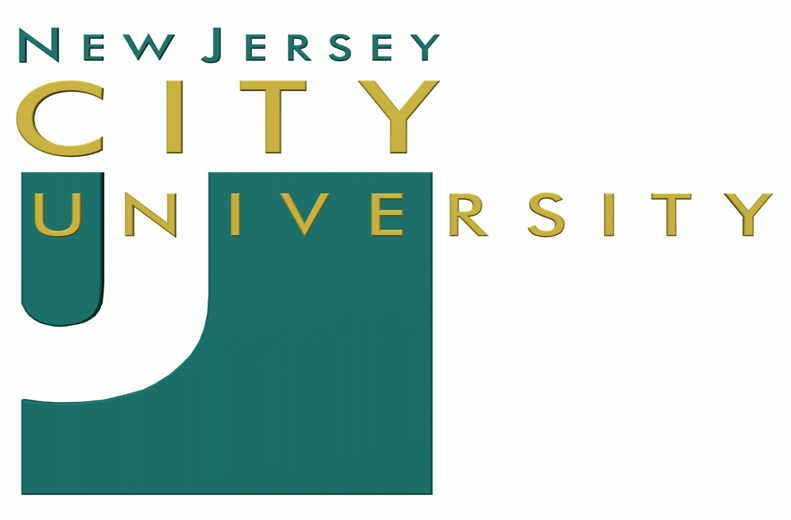 department of Counselor education Student HandbookQuick Reference GuideHelpful Phone Numbers:Department of Counselor Education201-200-3400University’s Main Number 201-200-2000 Graduate Admission 201-200-3409 Graduate Studies Matriculation 201-200-3306 Graduate Graduation Clearance 201-200-2085 Bursar 201-200-3045 Financial Aid 201-200-3173 Library 201-200-3030Registrar201-200-3333 Security 201-200-3128 University Bookstore 201-200-3503, 201-435-6607 For other telephone numbers, log onto the University Website, http://www.njcu.edu/about/contactCounseling Program Web PagesNJCU MA in Counseling Education Programhttp://www.njcu.edu/department/counselor-educationNJCU MA in Counseling, Clinical Mental Health Counseling http://www.njcu.edu/counselor-education/ma-counselingNJCU MA in Counseling, School Counseling http://www.njcu.edu/counselor-education/ma-school-counselingWelcome!Welcome to the Department of Counselor Education at New Jersey City University, a CACREP accredited counseling program. This manual contains important information that will help guide you through your program. Please take full advantage of the opportunities available at NJCU.**It is required that you read the manual carefully before signing and returning the acknowledgement page provided during New Student Orientation or your first appointment with your faculty advisor to the Department Office Assistant by the first week of class.**The NJCU University Service Center (USC) serves as the "one-stop shop" for the University community. The USC was created to provide students a convenient location to submit documents, retrieve forms and brochures, and conduct general enrollment and auxiliary related business transactions. Among the services provided are university photo ID cards, parking, and shuttle information. Please become familiar with the Writing Center, Library, Computer Center, Counseling Center, and other special services.Regular face-to-face contact with your advisor and professors is essential. You are required to plan your program with your advisor during your first year of study. Department bulletin boards are located on the walls adjacent to Department office. These boards are used for conveying information such as policy changes, class offerings, registration announcements and student organization announcements. We encourage you to take part in special events through Chi Sigma Iota, the International Counseling Professional Honor Society, and other social and service projects.We wish you success in your journey to becoming a counselor.The Counseling Program Faculty:Dr. Brian Hutchison, ChairDr. Vaibhavee AgaskarDr. Jean GeorgiouDr. Yung-Wei Dennis LinDr. Yumiko Ogawa Dr. Victor TuazonDr. Grace WambuTable of ContentsCHAPTER 1: THE NJCU COUNSELING PROGRAM	6Mission StatementProgram ValuesCounseling Professional IdentityNJCU Diversity StatementCACREP Accreditation - What is CACREP Accreditation?Faculty AdvisorsCounseling Program Faculty and Staff and Making Advisement AppointmentsCounseling Program Chair and StaffCounseling Program FacultyRequirements for AdmissionClassroomsVideo Recording EquipmentStudent Support ServicesCHAPTER 2: COUNSELING PROGRAM OPTIONS 	11School Counseling OptionClinical Mental Health Counseling OptionCounseling Option Course Titles and DescriptionsSchool Counselor Certification Application (Required for School Counselor practice)Courses for Substance Awareness Coordinator (SAC)Licensed Associate Counselor (LAC)Licensed Professional Counselor (LPC)Licensed Clinical Alcohol and Drug Counselor (LCADC)New Jersey Disaster Response Crisis Counselor (NJDRCC)National Counselor Examination (NCE)National Certified Counselor (Optional)Director of School Counseling Services CertificationApproved Clinical Supervisor (ACS) CertificationRegistered Play Therapist CertificationCHAPTER 3: PROGRAM PLANNING	22New Student OrientationSteps for Course RegistrationProgram UpdatesCourse LoadRepeating CoursesProgram Plan FormCourse PrerequisitesCourse Information Course AvailabilityAcademic Integrity Policy of New Jersey City University College of Education of New Jersey City UniversityDefinitions of Violations of Academic IntegrityCounseling Program Professionalism and Remediation Policy ACA Student MembershipCHAPTER 4: OVERVIEW OF PRACTICUM AND INTERNSHIP	30Practicum and Internship Basic InformationPracticum and Internship Standards and ExpectationsPracticum OrientationRequirements for PracticumPracticum Planning TimelineRequirements for InternshipInternship Planning Timeline Internship PolicyCHAPTER 5: CANDIDATE ASSESSMENT AND EVALUATION	37Candidate Assessment PlanSystematic Candidate Assessment Progress Points E Portfolio ComponentsE-Portfolio Progress Review PointsCHAPTER 6: PROFESSIONAL COUNSELOR INVOLVEMENT	43Developing Your Professional Counselor Identity and Getting InvolvedNu Eta Sigma Chapter, Chi Sigma IotaOpportunities for Professional InvolvementCounseling Professional Organizations and ListservCHAPTER 7: UNIVERSITY POLICIES AND INFORMATON	46TechnologyBlackboardInstitutional Review BoardTechnology in ClassroomsLibraryFinancial Aid and ScholarshipsGraduate AssistantshipsNJCU Stimulus Scholarship Tuition WaiverStudy Abroad OpportunitiesStudent LoansGeneral Statements on Students’ ResponsibilitiesNJCU Academic Grievance/Appeal ProceduresCHAPTER 8: FREQUENTLY ASKED QUESTIONS	51General Questions about the Counseling Program Practicum and Internship LAC and LPC preparation School Counselor Certification Supervision Certification for School Counseling or for Mental Health SitesSubstance Awareness Coordinator CertificationLicensed Clinical Alcohol and Drug CounselorFORMS APPENDICES	59Appendix A:  School Counseling Program PlanAppendix B:  Clinical Mental Health Counseling Program Plan Appendix C:  Courses Meeting Core Area Requirement for NJ LicensureCHAPTER 1: THE NJCU COUNSELING PROGRAMCounseling Program Mission StatementThe Counseling Program prepares exemplary counselors who are caring, reflective, and culturally sensitive. As counselors we empower individuals and families to make positive changes in their lives and resolve personal, educational, career, and relationship problems. Our program reflects the goals and needs of a highly diverse, multilingual, and urban community of learners. We are committed to social justice advocacy to remove barriers to education and promote equity and optimal development for all persons and groups in urban, suburban, and rural settings.Counseling Program ValuesThe faculty, students, and staff work together in our shared journey toward professional excellence, personal growth, life-long learning, and service to others. We value caring, collaboration, equity, integrity, advocacy, empathy, diversity, and community.Counseling Professional IdentityOur faculty and students identify strongly with the counseling profession through membership in both the American Counseling Association and the American School Counselor Association.The ACA Code of Ethics and the ACA Multicultural Counseling Competencies and Standards are infused in all courses. Eligible students, faculty, and professional counselors may be inducted into Nu Eta Sigma, the NJCU Chapter of Chi Sigma Iota, International Counseling and Academic Honor Society.NJCU Diversity StatementNew Jersey City University is committed to creating a community that affirms and welcomes persons from diverse backgrounds and experiences and supports the realization of all human potential. All candidates are expected to demonstrate recognition and valuing of culture, language, gender, socioeconomic status, age, race, ethnicity, sexual orientation, exceptionality, and other forms of difference as assets in teaching and learning.CACREP Accreditation – What is CACREP Accreditation?  CACREP (Council for Accreditation of Counseling and Related Educational Programs) was formed in 1981 in accordance to the standards of the American Counseling Association. This was completed to promote the advancement of quality educational programs in counselor training. In order for a program to receive accreditation, it hosts a CACREP team of counselor educators who reviews the program to see that it meets national standards in eight specific core areas of counseling. These eight areas are: human growth and development, social/cultural foundations, the helping relationship, group dynamics/counseling, career development, appraisal, research, and professional orientation/issues. In addition to the eight core areas, the CACREP survey team also review additional standards of instruction as well as supervised clinical experiences for the counseling specialty training offered by that program.Faculty AdvisorsEach student is assigned a faculty advisor upon acceptance into the program. This will be indicated on their acceptance letter. Students should meet with their advisor to plan their program in the first semester and their program plan must be on file within the first year.  Counseling Program Faculty and Staff and Making Advisement AppointmentsFaculty/staff office hours are posted each semester on the Department office door and website. Faculty, staff and adjunct professors can be contacted by email to schedule an appointment. For further assistance students can contact the Office Assistant at 201-200-3400.Counseling Program Chair and StaffCounseling Program FacultyRequirements for Admission to the Counseling ProgramIn addition to fulfilling the general graduate studies admission requirements, the admission and matriculation requirements for the Counseling Program consists of a two-level review. First is the application review process which is followed by an interview process, the latter which can result in an acceptance or denial. See below for details:Have a baccalaureate degree with a preferred minimum 3.0 cumulative GPA; students with a GPA less than 3.0 cumulative may be considered for conditional admission status.Graduate Record Examination (GRE) scores, General Test only. The GRE may be waived if the candidate holds an advanced degree from an accredited institution of higher education in the United States or the evaluated equivalent of foreign academic credential. Other test waivers may be offered, please contact the Graduate Admissions Office to learn more. Satisfactory completed at least six undergraduate credits in Counseling or Psychology. Additional graduate and/or undergraduate work may be considered necessary for admission. In such instances, the student must complete an individual program plan in consultation with an assigned faculty advisor. Students having less than six undergraduate credits in Counseling or Psychology may be considered for conditional admission status.Complete a 500-word essay, reflective of the candidate’s personal counseling philosophy and counselor dispositions, including the candidate’s future role as a counseling professional in an urban environment.The “Graduate Program Recommendation Form” should be completed by two professionals attesting to the candidate’s potential for graduate study in counseling such as a professor and a supervisor.Submit a current resume.Please Note:  The Counseling Faculty members will review only completed applications. Only those whose applications are evaluated as satisfactory will be invited to the group admission interview. Participate in the group interview with department faculty.After “successful” completion of the group interview, the candidate may be accepted for matriculation, conditional, or denied admission.Students accepted into the MA in Counseling Program may begin in the fall or spring semesters only.  Newly admitted students may not begin their first semester in Summer I or Summer II.  Classrooms for Counseling CoursesThe majority of classes are held in Rossey Hall or in Karnoutsos Hall. The Department of Counselor Education has a conference room and a student lounge for meetings, consultations, individual and group counseling role plays, and video recording. There are also three rooms for counseling practice and supervision; a play therapy room and a sand tray therapy room. Individual counseling practice rooms are separated by a corridor from the lobby and have a separate entrance/exit.Video Recording EquipmentStudents in courses requiring video recording are required to provide their own equipment. Students are also responsible for bringing the equipment required to connect with classroom technology e.g. cables for camcorder, laptop, etc.Student Support ServicesCounseling CenterThe Counseling Center provides free, confidential counseling, support and referral for students. If you experience personal problems, distress, or situational crises, you are encouraged to contact the Counseling Center in GSUB 308 or call the Center at 201-200-3165. After hours, contact Public Safety at 201-200-3128 or call 911 from off campus. Stress, anxiety, depression, interpersonal issues, alcohol or sleep issues, and death of a loved one have been rated in the top 10 health problems affecting college performance. Students do not have to face problems alone. Individual and group counseling is provided free to students of the university. Services for veterans are also offered through the Counseling Center. Announcements about Counseling ServicesStudents receive email announcements regarding services offered by the Counseling Center, the Health and Wellness Center, and the Division of Student Affairs such as programs or meetings for test anxiety, anger management, stress, and academic skills; LBTGQ Support Group; and the Pathways to Wellness Series. Counseling services and programs at area counseling and human service organizations are circulated by email and the bulletin board including Hudson Pride, Puerto Rican Family Institute, Hudson County Community College, Albert Ellis Institute, the Speicher-Rubin Women's Center on campus, the New Jersey Coalition Against Sexual Assault, and the Hudson County Rape Crisis Center. A Counselor Referral List for area counselors is provided upon request from the Counseling Program office and the faculty.Opportunity Scholarship Program The Opportunity Success Program (OSP) provides counseling for graduate students who were in the OSP/EOF program as undergraduates or who qualify for services. Career Planning and Placement OfficeThe Career Planning and Placement Office provide counseling, testing, placements and consultation services, career counseling, resume writing, editing, and job search services to Counseling Program students. Other services include computerized career guidance and decision-making programs (SIGI 3) and job interview practice, and career fairs. Office of Specialized Services for Special Needs LearnersThe Office of Specialized Services provides confidential counseling and advisement services and support for students with special needs and disabilities. If you have a special need for which you are or may be requesting an accommodation, you are encouraged to contact your instructor or assigned faculty advisor and the director from the Office of Specialized Services, Jennifer Aitken, as early as possible in the semester at 201-200-2091. They can be located in Karnoutsos Hall, Room 102. Writing Center – Known as The HUB/Centralized Tutoring CenterThe HUB is here to help any student develop long-term writing proficiency. Tutoring sessions involve active collaboration between tutors and students in examining students’ writing processes. The HUB is located in the Guarini Library, 1st floor, room 115A. Appointments are scheduled online: http://www.njcu.edu/academics/writing-center/appointmentsTurnitin.comStudents agree that by taking this course all assignments are subject to submission for textual similarity review to Turnitin.com. Assignments submitted to Turnitin.com will be included as source documents in Turnitin.com’s restricted access database solely for the purpose of detecting plagiarism in such documents. The terms that apply to the University’s use of the Turnitin.com service are described on the Turnitin.com web site. For further information about Turnitin, please visit: http://www.turnitin.com.CHAPTER 2: COUNSELING PROGRAM OPTIONSNew Jersey City University’s Department of Counselor Education received Council for Accreditation of Counseling and Related Educational Programs (CACREP) accreditation in 2014. Currently, CACREP has conferred accreditation on two master’s programs:  School Counseling (SC) and Clinical Mental Health Counseling programs (CMHC). The Department of Counselor Education also offers some non-CACREP accredited courses such as post-masters courses and registered play therapy certification courses.  CACREP accredited School Counseling (48 credits) and Clinical Mental Health Counseling (60 credits) are divided into three phases:Phases I- Foundation (core classes in first year or first 15 credits)Students are strongly encouraged to take Phase I - foundation courses during the beginning of their coursework. Foundation courses are composed of eight common core areas which represent the foundational knowledge required of all entry-level counselor education graduate programs. Out of theses eight common core courses, Department of Counselor Education mandates students to take four core courses in the first academic year or during their first 15 credits. Core courses are COUN 601, COUN 605, COUN 607, and COUN 608. Phases II – AdvancementStudents can take Phase II and Phase III courses concurrently but must pay attention to prerequisites when doing so. Advancement program build upon foundation courses to enhance students counseling knowledge and skills. Phase III- Field experience Students can take Phase II and Phase III courses concurrently. Students are expected to take field experience coursework in a sequential order from COUN 690 to COUN 694 to COUN 695 in different semesters during the last stage of their program (i.e., last three semesters). Students will be also placed in the either school or clinical field for the significant amount of time during phase III of the program.    School Counseling Option							48 creditsThe MA in Counseling with Specialization in School Counseling which leads to School Counseling Certification from New Jersey Department of Education approved program. This program prepares culturally sensitive school counselors to provide professional counseling, consultation, collaboration, assessment, and referral services in comprehensive P-12 school counseling programs. School counselors work proactively as school leaders, change agents, and advocates for all students. School Counseling Program Area Objectives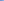 After completion of the MA in Counseling, School Counseling Program, candidates will be able to: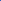 Deliver developmentally and culturally responsive assessment, counseling and consultation for early childhood, elementary, middle, and high school studentsIntegrate evidence-based and strength-based, practices in comprehensive school counseling programsCollaborate with multidisciplinary teams in the school and community to deliver prevention, intervention, collaborative consultation, crisis intervention, and disaster response programs Respond to individuals, families, schools, and communities affected by disaster, crisis, and trauma-causing eventsAssess the needs of diverse clients within the context of multicultural development and wellness across the lifespanDemonstrate ethical counselor skills, continuous professional development, and counselor self-careEvaluate counseling practices and programs using current research and technological methodsCollaborate with parents, inter-professional community agencies, and resources to enhance the academic, personal-social, and career development and wellness of students Promote systemic change in schools through the counselor’s role as a leader and advocate for all students Empower students to meet their educational, lifestyle, and career needsSchool Counseling Option							48 CreditsPhase I (24 credits)	COUN 601*	Orientation to Professional Counseling and Ethics 	3COUN 603	Counseling and Development Across the Lifespan	3COUN 604	Appraisals and Assessment in Counseling	3COUN 605*	Counseling Theories	3COUN 606	Research and Program Evaluation	3COUN 607*	Group Process                                                                                                          3COUN 608*	Counseling Skills	3COUN 616	Counseling, Consultation, Referral, and Resources in Schools	3Phase II (15 credits)	COUN 629	Multicultural Counseling 	3COUN 632	Family and Couple Counseling	3COUN 636	Group Counseling Theory and Practice	3COUN 663	Career Counseling and Development	3COUN 627	Consultation and Management of Developmental School Counseling 	          3			ProgramsPhase III (9 credits)	COUN 690	Practicum in Counseling	3COUN 694	Internship I in Counseling	3COUN 695	Internship II in Counseling	3*Students are required to take Core Courses during the first academic year or as first 15 credits. Clinical Mental Health Counseling Option	60 CreditsThe M.A. in Counseling with specialization in Clinical Mental Health Counseling, prepares students for positions in mental health and human service agencies, schools, universities, hospitals, government, and private practice; and provides academic eligibility for National Counselor Exam and state licensure as Licensed Associate and Licensed Professional Counselor.CMHC learning area objectives: Program graduates will be able to:Deliver developmentally and culturally responsive assessment, counseling and consultation for individuals, families, and groupsIntegrate evidence-based and strength-based practices in counseling programsCollaborate with inter-professional community agencies and resources in delivering the continuum of counseling services including prevention, intervention, outreach, crisis intervention, and disaster responseRespond to individuals, families, and communities affected by disaster, crisis and trauma causing eventsAssess the needs of diverse clients within the context of multicultural development and wellness across the lifespanDemonstrate ethical counseling skills, professional development, and counselor self-careEvaluate counseling practices and programs using current research and technological methodsImplement prevention and intervention services to reduce the impact of substance abuse and addictions on individuals, families, and the communityAdvocate for programs and services to meet the mental health, career, and lifestyle needs of underserved individuals and groupsAssess, diagnose, and treat individuals with mental health disorders or problemsClinical Mental Health Counseling Option	60 Credits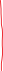 Phase 1 (27 credits)	COUN 601*	Orientation to Professional Counseling and Ethics	3COUN 603	Counseling and Development Across the Lifespan	3COUN 604	Appraisal and Assessment in Counseling	3COUN 605*	Counseling Theories	3COUN 606	Research and Program Evaluation	3COUN 607*	Group Process	3COUN 608*	Counseling Skills	3COUN 609	Differential Diagnosis of Maladaptive Behavior	3COUN 610	Clinical Mental Health Counseling 	3Phase 2 (21 credits)	COUN 629	Multicultural Counseling 	3COUN 632	Family and Couple Counseling	3COUN 636	Group Counseling Theory and Practice	3COUN 650	Foundations of Addictions Counseling	3COUN 663	Career Counseling and Development	3COUN 686	Case Conceptualization and Treatment Planning in Counseling	3Phase 3 (12 credits)	COUN 690	Practicum in Counseling	3COUN 694	Internship I	3COUN 695	Internship II	3ElectivesCOUN        	Counseling Elective	3COUN        	Counseling ElectiveStudents can take elective courses in Phase II and III to enhance their knowledge or skills to work with a particular client population or issue. List of elective courses:Course Titles and Descriptions (Revised October 2018)COUN 601 Orientation to Professional Counseling and Ethics	3 creditsThis course provides an overview of the history, philosophy, and practice of the counseling profession and is the program foundation course. Counselor roles, organizations, licensure and the ACA Code of Ethics are examined with a focus on developing professional counselor identity and advocacy in diverse environments.COUN 603 Counseling and Development Across the Lifespan	3 creditsThis course provides an understanding of the development and needs of individuals in multicultural contexts through the lens of the counselor. Theories and concepts of cognitive, personality, and social development from conception through death are examined with an emphasis on wellness and optimal human development.COUN 604 Appraisal and Assessment in Counseling	3 creditsThis course introduces using assessment in the counseling process. Students learn to select, administer, score, and interpret assessments and use results in the case conceptualization and treatment planning process.  Psychometric and statistical concepts are introduced with attention to ethical, social, and cultural factors in appraisal.COUN 605 Counseling Theories	 3 creditsThis course introduces the major counseling theories with emphasis on comparing and contrasting elements of each theory. Attention is given to applying theory to counseling practice, developing a personal theoretical orientation as a professional counselor, and integrating theory into the treatment of grief and trauma.  COUN 606 Research and Program Evaluation	3 creditsThis course provides a comprehensive study of research methodology and program evaluation in counseling. Students learn to examine research literature, evaluate outcome studies, and design action research to improve counseling and program effectiveness. Ethical and cultural issues in conducting research in counseling settings are addressed.(Prerequisite: COUN 604)COUN 607 Group Process	3 creditsThis course focuses on group process to increase students’ awareness of themselves and others through active participation in group exercises and interactions and feedback.  Members learn about groups experientially with a focus on attitudes, values, perceptions, and behavioral patterns as a prerequisite to developing skills as a group counselor.COUN 608 Counseling Skills	3 creditsThis course focuses on the development of effective counseling and interviewing skills and techniques that are essential to the therapeutic relationship. Attention is given to the development of self-awareness and the counselor’s impact on clients, as well as professional boundaries, ethical issues, and basic crisis intervention skills. COUN 609 Differential Diagnosis of Maladaptive Behavior	3 creditsThis course examines how psychopathologies affect children, adolescents, and adults focusing on emotional and behavioral disorders; history, etiology, and classification of psychopathologies; developmental, bioecological, and systems models; risk factors; ethical and legal issues. Emphasis is on the roles of communities, families, and culture and applying concepts to case studies. (Prerequisites: COUN 601, COUN 603, COUN 605, COUN 607, COUN 608)COUN 610 Clinical Mental Health Counseling	3 creditsThis course provides an overview of the history and practice of mental health counseling and an examination of prevention, intervention, and referral services in community agencies. Ethical issues regarding managed care, advocacy, public policy, service utilization, and program funding are addressed. Mental health counseling and crisis intervention skills are introduced. (Prerequisites: COUN 601, COUN 605, COUN 607, COUN 608)COUN 616 Therapeutic Intervention Techniques: Consultation in Educational Settings   3 creditsThis course includes parameter of various consultation models in reference to groups and cognitive behavioral areas as they relate to school environs, administrative issues and practice-related concerns applicable to students, teachers, interdisciplinary child study team members and parents. The organization and culture of a school are addressed as the context for pragmatic approaches within the practitioner-scientist model of service intervention. Applied psychotherapeutic techniques, cognitive-behavioral approaches, and classroom practice is reviewed. In terms of the Reflective Urban Practitioner Model, students acquire knowledge to enable them to refine their pragmatic intervention skills.  COUN 618 Integrated Health Care and Evidence-Based Best Practices for Working with Children, 	    Adolescent, and Transitional Youth                                                                             3 credits						              The goal of this course is to increase knowledge and skills therefore the ability, of students to participate more effectively in integrated behavioral health care settings. In addition, students will gain knowledge in theory and practice in the evidence based approaches for working with children, adolescence, and transitional youth.(Prerequisites: COUN 601, COUN 605, COUN 607, COUN 608)COUN 627 Consultation and Management of Developmental School Counseling Programs  3 credits	This course provides an overview of the role of a professional school counselor as a consultant and manager of a developmental school counseling program (i.e., needs assessments, program development, and program evaluation). Students will put the knowledge learned into real use by working with a school in all of these roles.(Prerequisites: COUN 601, COUN 605, COUN 607, COUN 608, COUN 616)COUN 629 Multicultural Counseling	3 creditsThis course provides experiential and clinical experiences to become culturally competent counselors and to understand individuals and families within their unique cultural, historical, and ethnic contexts. Emphasis is on personal development and applications of counseling models and interventions to promote multicultural sensitivity, diversity, equity, and access. (Prerequisites: COUN 601, COUN 605, COUN 607, COUN 608)COUN 631 Psychopharmacology	3 creditsThis is an introductory course in psychopharmacology in counseling. Agents to be covered include antidepressants, anti-psychotics, anxiolytics (anti-anxiety agents), anticonvulsants, stimulants, narcotic analgesics, (opiates), hallucinogens (deliriants, psychedelics), sedatives, and alcohol. (Prerequisite: COUN 609)COUN 632 Family and Couple Counseling	3 creditsThis course is an introduction to the history, development, concepts, and practice of family systems therapy. Techniques, family assessment, and intervention are practiced. Special problems of family therapy are examined including feminist and multicultural issues, AIDS counseling, and family therapy with stepfamilies.  (Prerequisite: COUN 603, 605, 607, 608)COUN 636 Group Counseling Theory and Practice	3 creditsThis course examines the history and development of group counseling theory, practice, and supervision with emphasis on developing group leadership skills needed in mental health and school settings. Clinical, ethical, and cultural dilemmas facing counselors of various counseling groups are explored and processed.  (Prerequisite: COUN 603, 605, 607, 608)COUN 640 Counseling Children and Adolescents	3 creditsThis course provides a comprehensive study of the history, theory, and practice of counseling children and adolescents.  Individual counseling skills and expressive techniques are emphasized in counseling children with a range of emotional and behavioral problems. Clinical, developmental, ethical, and cultural issues are examined in case studies.  (Prerequisites: COUN 605, COUN 607, COUN 608, COUN 609)COUN 642 Play Therapy (Formerly COUN 697)	3 creditsThis course provides an overview of the history, theory, and applications of play therapy. Play materials and tools are introduced and integrated into ethical and culturally-sensitive counseling practice. A video recorded experiential component working with children focuses on understanding the therapeutic process and developing basic play therapy skills.  (Prerequisites: COUN 605, COUN 607, COUN 608)COUN 644 Parent-Child Play Therapy	3 creditsThis course provides a comprehensive study of filial therapy.  Students develop advanced child-centered play therapy skills, and learn how to work with a child’s system to facilitate relational and systemic change by conducting Child Parent Relationship Therapy for parents under supervision of the instructor. Ethical, cultural, and clinical issues in parent-child play therapy are examined. Prerequisite: COUN 642COUN 650 Foundations of Addictions Counseling 	3 creditsThe effects of alcohol, other drugs, and addiction on the individual, family and society are presented.  Individual, familial, and societal attitudes of addictions, including drinking and drug use are examined.  Basic knowledge and attitudes prerequisite to developing competency in the treatment of addiction counseling are emphasized.(Prerequisites: COUN 605, COUN 607, COUN 608, COUN 609)COUN 652 Assessment, Treatment Planning, and Interventions in Addictions Counseling	3 creditsThis course surveys the methods, interventions, and treatment paradigms currently employed in the counseling of children, adolescents, and their families with alcohol and/or substance abuse-related problems. A therapeutic skills approach to clinical assessment, treatment planning, counseling strategies implementation and techniques for alcohol/drug affected children and families.  (Prerequisite: 650)COUN 654 Addictions Counseling: Prevention and Intervention Programs and Resources	3 creditsThis course focuses on developing counseling and coordination skills essential for the delivery of alcohol, tobacco, and drug prevention and early intervention programs. Risk and protective factors, program policies, and practices are examined with emphasis on strategic prevention networks, community norms, parent involvement, social resistance training, and cultural competence.  (Prerequisite: 652)COUN 658 Addictions Counseling: Family Systems Assessment and Treatment	3 creditsThis course provides a skills approach to clinical assessment, treatment planning, and family counseling strategies for alcohol/drugs and other addictions impacting families and family systems.  (Prerequisite: 650)COUN 663 Career Counseling and Development	3 creditsThis course provides an overview of career counseling and development across the lifespan. Skills are developed in administering and interpreting career assessments and integrate decision-making programs and technology resources into counseling. Ethical, gender, and cultural issues and the career development needs of urban youth and adults are emphasized.  (Prerequisites: COUN 601, COUN 605, COUN 607 and COUN 608)COUN 686, Case Conceptualization and Treatment Planning in Counseling	3 creditsThis course provides advanced study in case conceptualization and evidence-based treatment planning in counseling.  Clinical, cultural, systemic, and, ethical issues are examined through case studies. Crisis intervention, trauma treatment, and psychopharmacological interventions are addressed. (Prerequisite:  COUN 609) COUN 690, Practicum in Counseling	3 creditsThis course provides a practicum field experience emphasizing counseling skills. The requirement includes 100 hours of direct and indirect services including video-recorded individual counseling and group counseling, consultation, and assessment. Individual on-site and university group supervision provide continuous feedback and evaluation of counseling skills and dispositions. (Prerequisites: 27 credits, COUN 601, 605, 607, 608; permission of the coordinator is required -  21 credits and COUN 616  for school counseling students, 27 and COUN 609 & 610 for mental health students)COUN 691, Advanced Counseling Theory and Techniques	3 creditsThis course provides in-depth study of major counseling theories and techniques with emphasis on developing competence in several counseling approaches. Evidence-based practice, the therapist’s and client’s roles, cultural and ethical issues, and common factors facilitating change are examined and practiced across various theoretical orientations.  (Prerequisites: COUN 601, COUN 605, COUN 607, COUN 608)COUN 694, Internship I in Counseling	3 creditsInternship I is a 300-hour counseling internship in a counseling setting. The requirement includes 120 direct service and 180 indirect service clock hours including video-recorded individual counseling and group counseling, consultation, and assessment. Individual on-site and university group supervision provide continuous feedback and evaluation of counseling skills and performance. (Prerequisite: COUN 690 and permission of the coordinator)COUN 695 Internship II in Counseling	                                                                             3 creditsInternship II is a 300-hour advanced counseling internship in a counseling setting. The requirement includes 120 direct service and 180 indirect service clock hours including video-recorded individual and group counseling, consultation, and assessment. Individual on-site and university group supervision provide continuous feedback and evaluation of counseling skills and performance. (Prerequisite: COUN 694 and permission of the coordinator)COUN 698 Disaster, Trauma, and Crisis Counseling	3 creditsThis course focuses on the development of skills for disaster mental health, crisis, and trauma counseling. Practice issues related to posttraumatic stress, combat stress, sudden loss, and the impact of mass disasters on children, families, and communities are examined. (Prerequisites: COUN 601, COUN 605, COUN 607, COUN 608) COUN 699 Counseling Supervision	3 creditsThis course provides intensive study and practice of counseling supervision and prepares advanced students to work as clinical supervisors in mental health and school counseling settings. Emphasis is on applying theoretical models to the supervisee’s developmental stage and addressing supervisee dilemmas. Prerequisite: Master’s Degree in Counseling or related field at the discretion of the professorCOUN 700 Internship III in Counseling (Courses only Students)	3 creditsInternship is a field experience reflecting the comprehensive work experience of a professional counselor. Students complete 300 hours of direct and indirect services including video-recorded individual counseling and group counseling, consultation, and assessment. Individual on-site and university group supervision provide continuous feedback and evaluation of counseling skills and dispositions.Prerequisite:  COUN 695 and Permission of the coordinatorCOUN 701 Internship IV in Counseling (Courses only Students)	3 credits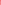 Internship IV is an advanced field experience reflecting the work experience of a counselor. Students complete 300 hours of direct and indirect services including video-recorded individual counseling and group counseling, consultation, and assessment. Individual on-site and university group supervision provide continuous feedback and evaluation of counseling skills and dispositions. (Prerequisite: COUN 700 and Permission of the coordinator)COUN 703 Independent Study in Counseling (Courses only students)	(1-3 credits)This is a specialization and research related course in counseling.ADDITIONAL CERTIFICATION ROUTES AND PROCESSES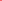 School Counselor Certification Application (Required for School Counselor practice)Graduates are responsible for completing the New Jersey Department of Education application for School Counselor Certification and submitting it the Center for Teacher Preparation and Placement after the final transcript documenting the Master’s Degree is available. Regulations for School Counselor Certification follow the standards of the Council for Accreditation for Counseling and Related Education Programs (CACREP). Graduates of CACREP accredited programs are automatically qualified for School Counselor certification. Candidates are advised of procedures during Internship II.Licensed Associate Counselor (LAC) Graduates, who have met the requirements for Licensed Associate Counselor stated in the statute and regulations of the New Jersey Counseling Act, may apply for licensure on their own. Requirements include successful completion of the Master’s Degree in Counseling (60 credits), a passing score on the National Counselor Examination, and any other requirements listed in the state regulations.  Students will be advised of procedures during Practicum and Internship or may check with their advisor. New Jersey Licensed Professor Counselor (LPC)Upon successful completion of three years (4500 hours) of approved supervised hours after receiving the LAC, qualified graduates may apply for the LPC. Licensed Clinical Alcohol and Drug Counselor (LCADC)Graduates who have completed state licensure requirements apply on their own. COMING SOON: Qualified MA in counseling students may enroll in elective courses through the NJCU Program that partially fulfill the domains required for the LCADC.  Students will develop a program plan with their faculty advisor.  Students apply directly to the Certification Board of New Jersey.Further information is available at the Certification Board website:http://certbd.org/site/wp-content/uploads/CADC_EducationalManual.pdfTo view applications go to:http://www.njconsumeraffairs.gov/adc/Pages/applications.aspxNew Jersey Disaster Response Crisis Counselor (NJDRCC)Applicants complete 28 hours of required training through state sponsored training. Information and the application may be found at www.njdrcc.org.National Counselor Examination (NCE)NJCU is an approved site for the Graduate Student Administration of the National Counselor Examination (NCE) required for the LAC application.  Candidates for the MA in Counseling must complete all required core courses in order to take the examination in April or October at NJCU or within 1 year after graduation and/or post master’s courses. The examination fee includes certification as a National Certified Counselor (NCC) which is not required for New Jersey licensure. Graduates may also apply for the LAC and permission to take the NCE together after meeting academic requirements for core areas and for 60 credits. National Certified Counselor (NCC)NBCC is a private counselor certification body that administers the National Counselor Examination (NCE) required for licensure and for National Certified Counselor (NCC), National Certified School Counselor (NCSC), Clinical Mental Health Counselor (CMHC) and others.  The NCC credential is not required for the LAC. Director of School Counseling Services Certification (DSCS)Three elective courses, including COUN 699 Counseling Supervision, are offered to meet the requirements for Director of School Counseling Services Certification.  Students apply directly to the NJDOE for the endorsement.  Three years of experience as a certified school counselor is required.  Students must develop a program plan with their faculty advisor.Approved Clinical Supervisor Certification (ACS)Completion of COUN 699 Counseling Supervision meets the three-credit state requirement to supervise LACs and the academic requirement for Approved Clinical Supervisor (ACS) certification by the Center for Credentialing and Education (CCE).  Graduate apply directly to the CCE for ACS certification.  Students must develop a program plan with their faculty advisor.Registered Play Therapist Certification (RPT)Courses electives COUN 642 Play Therapy and COUN 644 Parent-Child Play Therapy can meet the academic requirements in part for Registered Play Therapist certification issued by the Association of Play Therapy (APT).  Candidates apply directly to the APT for certification.  Students must develop a program plan with their faculty advisor.CHAPTER 3: PROGRAM PLANNINGNow that you have been accepted by the Counselor Education Program. The following section will help you to understand steps required for program planning and registration. New Student OrientationIt is mandatory for all new students to attend the New Student Orientation during their first semester. The purpose of the orientation is to introduce students to the program format and regulations, meet the dean, faculty and staff, and acquaint students with other new students. Your admission letter will contain information about “New Student Orientation”. Additionally, our Office Assistant will reach out to new students via email with the information about “New Student Orientation”. You are expected to RSVP to our Office Assistant and attend this orientation which usually takes place during first two weeks of the new semester. 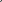 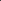 Steps for Course RegistrationObtain your Gothic card, student email, and Gothic Net ID and password to register online for courses. Follow directions in your admission letter.Schedule and advisement appointment with you advisor by email so you can plan your program. You must complete your program plan with your faculty advisor before the end of your second semester. We encourage you to consult with your advisor on a yearly basis to plan your program. The four departmental Core Courses should be taken as early as possible: COUN 601, COUN 605, COUN 607, and COUN 608. We encourage students to take these four courses during the first academic year or as the first 15 credits. Always check your NJCU email and the Counseling Program website regularly for program updates, registration dates, and schedule changes. The bulletin boards outside the Counseling Department also provide information about announcements, updates and reminders.Program UpdatesApplicants and continuing students should be aware that programs may be revised in response to changes in certification, licensure, and accreditation. Applicants and students should refer to Counselor Education Department page on the NJCU website for updated program information: http://www.njcu.edu/department/counselor-educationCourse LoadFull time students take six or more credits. Full time study is permitted for the student who is either not employed or employed not more than 20 hours per week. Any student employed full time will be permitted to enroll for not more than six credits per semester. The maximum summer session course load is six graduate credits per term. A student may not register for credits in excess of those mentioned except with the approval of their advisor, the chair and the Dean of Graduate Studies.Repeating CoursesFor the Departmental Core Courses and Field Experience Courses (i.e., Practicum and Internships) passing grade is B or better. For all other courses passing grade is B- or better. Students with a grade of B or lower grade in the department Core Courses and B- or lower in any other course are required to repeat the course successfully the next semester and their progress will be reviewed according to the Student Professionalism Policy. Original grade remains on the transcript.Program Plan FormStudents are required to complete a tentative Program Plan with their faculty advisor by the end of the second semester, preferably by the end of the first semester. Each option has a different Program Plan form. Please refer to Appendix A for School Counseling Program Plan and Appendix B for Clinical Mental Health Counseling Program Plan. 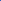 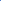 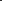 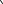 Course Information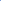 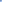 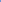 Course Availability (subject to availability and subject to change)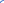 Academic Integrity Policy of New Jersey City University of College of Education of New Jersey City UniversityNew Jersey City University (NJCU) is committed to nurturing the growth of intellectual reasoning, academic and professional values, individual ethics and social responsibility in its students.  Academic integrity is central to this growth and is defined as a commitment, even in the face of adversity, to five fundamental values:  honesty, trust, fairness, respect and responsibility.  Academic integrity is the obligation of all members of the NJCU community: students, faculty and administration.For more information on the COE Academic Integrity Policy, including, but not limited to, plagiarism refer to the following file: http://www.njcu.edu/sites/default/files/academic_integrity_policy_final_2-04.pdfDefinitions of Violations of Academic IntegrityCheating:  Cheating is an act of deception by which a student misrepresents his or her mastery of material on a test or other academic exercise.Examples of cheating include, but are not limited to the following:Copying from another student’s work.Allowing another student to copy your work.Using unauthorized materials such as a textbook or notebook during an examination.Using specifically prepared unauthorized materials such as notes written on clothing, formula lists, etc., during an examination.Unauthorized collaboration with another person during an examination or an academic exercise.Unauthorized access to or use of someone else’s computer account or computer files, for any purpose, without the permission of the individual.Possessing or obtaining an examination without the professor’s authority or prior knowledge.Plagiarism:  Plagiarism occurs when a person represents someone else’s words, ideas, phrases, sentences or data as one’s own work.  When a student submits work that includes such material, the source of that information must be acknowledged through complete and accurate references.  All verbatim statements must be acknowledged by means of quotation marks.Examples of plagiarism include, but are not limited to the following:One person quoting another’s words directly without acknowledging the source.Using another’s ideas, opinions or theories without acknowledging the source, even if they have been completely paraphrased in one’s own words.Using facts, statistics or other illustrative material taken from a source, without acknowledging the source, unless the information is common knowledge.Using words or work of others taken from the Internet without acknowledging the source(s).Fabrication:  Fabrication refers to the deliberate use of invented information or the falsification of research or other findings with the intent to deceive.Examples of fabrication include, but are not limited to the following:Citing of information not taken from the source indicated.Listing sources in a bibliography or other report not used in one’s project.Fabricating data or source information in experiments, research projects or other academic exercises.Taking a test for another person or asking or allowing another to take a test for you.Misrepresenting one-self or providing misleading and false information in an attempt to access another user’s computer account.Other Examples of Academic Misconduct include, but are not limited to the following: Changing, altering, falsifying or being accessory to the changing, altering or falsifying of a grade report or form, or entering any University office, building or accessing a computer for that purpose.Stealing, buying, selling, giving away or otherwise obtaining all or part of any un-administered test/examination or entering any University office or building for the purpose of obtaining an un-administered test/examination.Submitting written work to fulfill the requirements of more than one course without the explicit permission of both instructors.Coercing any other person to obtain an un-administered test.Altering test answers and then claiming instructor inappropriately graded the examination.Unauthorized collaboration with any other person in preparing work offered for credit (e.g., purchased term papers).Penalties for Violations for Academic IntegrityPenalties are classified into three categories based on the level of seriousness of the behaviors:Level ILevel I penalty applies to circumstance involving ignorance or inexperience on the part of the person(s) committing the violation and ordinarily include a very minor portion of the course work. The imposition of these penalties is considered as academic issues and not disciplinary offenses.Example:  Improper documentation of sources or unauthorized collaboration on an academic exercise.Possible Penalties:  Make-up assignment or assignment of no-credit for the work in question; additional required assignment or preparation of term papers.  These penalties are subject to the discretion of the instructor. Faculty will meet with the student offender to discuss the allegation and possible penalties. No record of this event will be reported to a dean, department chair or other officer of the university.Level IILevel II penalties involve incidents of a more serious nature and affect a significant aspect or portion of the course.Example:  Copying from or giving assistance to others on a mid-term, final or other examination; plagiarizing major portions of an assignment; using unauthorized material on an examination; or altering a graded examination for the purposes of re-grading.Possible penalties:  A failing grade on the assignment and/or in the course.A failing grade on the assignment and/or in the course may be given subject to the discretion of the instructor.  Violations at this level will be reported to the department chair and the academic dean (for major courses, the report will be made to the corresponding dean, for general studies courses, the report will be made to the Dean of Arts and Sciences). A notation of plagiarism shall be placed in the student’s record following this offense, and the student will not be allowed to expunge the grade of F from his/her GPA should he or she re-take the course (grade re-computation will be disallowed.)A copy of the report will also be sent to the Vice President for Academic Affairs and the Dean of Students (for undergraduates) or the Dean of Graduate Studies and the Dean of Students (for graduates) for record keeping purposes and for centralized coordination between the different colleges. Should the Vice President for Academic Affairs or the Dean of Graduate Studies discover, upon receipt of a report of plagiarism, that a student has a prior record of plagiarism, the offense will be upgraded to level III, and the Vice President for Academic Affairs will notify the instructor, the chair and the academic dean so that appropriate action can be taken.Level IIILevel III penalties apply to offenses that are even more serious in nature and involve dishonesty on a more significant portion of course work, such as a major paper, mid-term, final exam or other examination.  Any violation that involves repeat offenses at level two is considered a level three violation.Example:  Using a purchased term paper presenting the work of another as one’s own; having a substitute take an examination; or possessing or obtaining an examination without the professor’s authority or prior knowledge.Possible Penalties:  A failing grade on the assignment and/or in the course may be given subject to the discretion of the instructor.  Violations at this level will be reported to the department chair and the academic dean (for major courses, the report will be made to the corresponding dean, for general studies courses, the report will be made to the Dean of Arts and Sciences).  A notation of plagiarism shall be placed in the student’s record following this offense, and the student will not be allowed to expunge the grade of F from his/her GPA should he or she re-take the course (grade re-computation will be disallowed.)   A copy of the report will also be sent to the Vice President for Academic Affairs and the Dean of Students (for undergraduates) or the Dean of Graduate Studies and the Dean of Students (for graduates) for record keeping purposes and for centralized coordination between the different colleges.  Should the Vice President for Academic Affairs or the Dean of Graduate Studies discover, upon receipt of a report of plagiarism, that a student has a prior record of plagiarism, the Vice President for Academic Affairs or the Dean of Graduate Studies will notify the instructor, the chair and the academic dean so that appropriate action can be taken.In the event the instructor determines that the violation is severe, s/he may recommend to the department chair/academic dean that the student be placed on probation, suspension, and expulsion for one or more semesters with a notation of “disciplinary suspension” indicated on the student’s record, or that the student be permanently dismissed (expulsion) from the University in case of repeat offenses.  The academic dean, in consultation with the instructor, will be responsible for deciding the additional penalty.Counseling Program Professionalism and Remediation PolicyThe American Counseling Association (ACA) Code of Ethics defines the principles and best practices for counselors and counseling students. Students are expected to maintain the highest standards of professional and ethical counseling behavior with clients, supervisors, faculty, peers, students, and other individuals in class, in supervision, in meetings, on site, at the university, and other places.  Students will progress through the program in a timely and professional manner, insuring that their program plans and behavior comply with the ACA Code of Ethics and divisional ethical codes, Standards of the Council for Accreditation of Counseling and Related Education Programs (CACREP), The NJCU Diversity Statement, and all university and program policies and procedures. “All candidates are expected to demonstrate recognition and valuing of culture, language, gender, socioeconomic status, age, race, ethnicity, sexual orientation, exceptionality, and other forms of difference as assets in teaching and learning” (Diversity Statement).  In addition to the university Academic Integrity Policy, the Academic Grievance/Appeals Policy, and other related university policies, and the General Statement on Students’ Rights and Responsibilities, students comply with specific Counseling Program policies and procedures. The Student Professionalism and Remediation Policy describe specific program procedures used with university and college procedures to identify deficiencies and to assist the student in remediation. The faculty committee will respond by identifying and documenting the disposition, behavior or problem; collecting evaluations, observations, and information (such as dates, times, persons involved, records, previous concerns, or prior remediation) and meeting with the student. Information includes but is not limited to grades, tests, assignments, site evaluations, observations, statements, core reviews, practicum and internship midterm and final evaluations, logs, progress notes, video recorded sessions. or personal or other concern that may not require Professionalism and Remediation Policy review.All program candidates and students are expected to be knowledgeable regarding the statute and regulations of the New Jersey Counseling Act that defines the procedures and qualifications for Licensed Associate Counselors and Licensed Professional Counselors, and the New Jersey Department of Education regulations that defines the procedures and qualifications for School Counselor and related certifications.CHAPTER 4: PRACTICUM/INTERNSHIP OVERVIEWMore detailed information is available on the department website at https://njcu.edu/counselor-education/practicum-and-internship:Practicum Application ProceduresPracticum Application PacketField Experience ManualPracticum Orientation PresentationPracticum Orientation MeetingIf you plan to begin Practicum in the next 2 semesters, you must attend the Practicum Orientation the semester/year before the Practicum. Some sites require your Request for Placement (RFP) one year in advance.  Practicum Orientation is generally conducted in the second month of the semester. It is a mandatory orientation and you will not start practicum without attending this orientation. Course and Credit RequirementsStudents are required to complete between 21 (School Counseling Students) and 27 credits (Clinical Mental Health Students) including the four core courses (COUN 601, COUN 605, COUN 607, and COUN 608 and COUN 616 for SC; COUN 609, COUN 610 for CMH) with a B or higher before beginning Practicum.No student will be permitted to be on site in Practicum and Internship without an approved criminal history check including fingerprinting and other program specific requirements including HIPAA agreement (CMHC) or substitute teacher or appropriate NJDOE license (SC).Start EarlyDo your research early.  To make an informed decision, start now!Research potential sites onlineTalk with internsVisit sitesNetworkSchedule informational interviewsSpeak with site representatives about site availabilityYour site must permit videotaping or a second site may be needed to videotapeBegin working on the paper work now before the Practicum Orientation.DeadlinesThe deadline for submitting the required “Completed” Practicum Application and the “Original” Practicum Agreement (contract) to the Clinical Coordinator will be discussed during the “Mandatory” Practicum Orientation. Begin to conduct your site research and gather documents after attending the Practicum orientation. Schedule your Practicum appointment with the Clinical Coordinator by email well in advance of the deadline. The Clinical Coordinator will review and approve your Practicum application at your scheduled meeting. You must receive an approval of your Practicum application before proceeding to complete the RFP, Site Placement Contact, and Site Supervisor Information.Finding Your SiteYou are responsible for finding and securing your site and you will list your preferred site on your Practicum Proposal. You do not need to have a firm commitment from the site to list it but you should be communicating with the site. Faculty members can provide site suggestions based on our site agreements and student placements. Site placements are competitive and some sites have additional requirements. Mental health sites may require COUN 686, a two-semester commitment, and submission of the application a year in advance.Certain sites require that your Practicum application be submitted directly from the university (e.g., Jersey City Board of Education, Jersey City Medical Center).  Please read the manual thoroughly, investigate potential sites, and speak with your advisor or the clinical coordinator if you have questions. Site SupervisorsSite Supervisors are required to have two years of experience in the program area (i.e., School Counseling or Clinical Mental Health Counseling) and the required license or certification (e.g. School Counselor Certificate, or LPC, LCSW, LCADC, LMFT, licensed Psychologist or Psychiatrist, or nurse with advanced training as a psychiatric nurse or in addictions), and have a minimum of two years of pertinent professional experience in the specialty area in which the student is enrolled in. Your site and site supervisor must be approved and some sites require a non-standard contract.  Site supervisors may not be a relative or close friend.  Core Course Review FormsYou must complete the four Core Courses with a B or higher before you begin Practicum. If you are currently completing a core course, the core review will be submitted by the professor at the end of the semester. Core Course Instructors will have already submitted your core review after completion of the course. The Clinical Coordinator will inform you during your advisement appointment if a core review is missing from your file. It will be your responsibility to reach out to the professor to obtain the missing core review.InternshipTo begin Internship I, it is highly recommended students have completely certain preparatory coursework. School Counseling students must have completed Practicum. Clinical Mental Health students must have completed Practicum, COUN 650, and 686 prior to Internship I (COUN 650 and COUN 686 may be taken concurrently with Internship I). Internship ContractsStudents can request a contract with multiple semesters, e.g. one contract for Practicum, Internship I, and/or Internship 2 at the same site. If you change your site, a new contract is required. Check each semester to assure that your contract is current and there are no changes needed.Please Note:  If you are unable to get a contract for multiple semesters then it is your responsibility to make sure you check each semester to assure that your contract is current and there are no changes.Termination of Practicum/Internship Contract and Dismissal from the ProgramIf your site terminates your contract in the middle of a semester due to your unprofessional and/or unethical conduct, you most likely have to re-register for the course in the following semester (it must be at a new site).If your contract is terminated twice in total during field experience courses (COUN 690, 694, 695) due to your unprofessional and/or unethical conduct or because of specific personal disposition deficits as documented by your supervisor, you will be dismissed from the program after a counseling faculty review. Practicum and Internship Standards and Expectations Practicum and Internship provide an opportunity for you to perform a variety of counseling activities that a professional counselor is expected to perform and to develop and refine your individual and group counseling skills while under the supervision of an experienced professional. Clinical experiences provide opportunities for you to counsel clients who represent the ethnic and demographic diversity of their communities. As gatekeepers of the profession, the faculty is responsible for developing counselors-in-training and ensuring quality client care. In order to fulfill these dual responsibilities, faculty continuously evaluates your academic, professional, and personal qualities. Thus, all candidates shall…Demonstrate professional counseling knowledge, skills, and dispositions including warmth, genuineness, respect, integrity, unconditional positive regard, and empathy in interactions with clients, classmates, staff, faculty, and others. Demonstrate the ability to accept and integrate feedback and express feelings effectively and appropriately. Be aware of your impact on others and accept personal responsibility for your knowledge, behavior, and attitudes. Demonstrate knowledge of and compliance with the ACA Code of Ethics and other relevant divisional ethical codes, regulations, and standards of conduct and continuously monitor your own performances accordingly. Consult immediately with your on-site supervisor, instructor, and Clinical Coordinator if you have an ethical concern or dilemma on site. Report any serious or potentially serious issue (e.g. suicide ideation, threat, neglect, abuse) immediately to your site supervisor/designee, instructor, and/or director of the program and follow institutional policy. Behave at all times as a professional counselor, graduate student, and representative of NJCU, as well as a volunteer worker and guest at the field site. Each student will be provided two opportunities to successfully complete all field experience course requirements (COUN 690, COUN 694, and COUN 695). If a student is terminated from a site placement, due to unprofessional and/or unethical behavior or disposition deficits as documented by the site supervisor, the student will have to retake the field experience course the following semester (Fall or Spring). If unsuccessful, after the two attempts, the student will be evaluated by the Counseling Program Faculty to determine his/her suitability in continuing the program (Refer to the Remediation Policy included in this manual and the Counseling Student Handbook). Practicum Requirements School Counseling students are required to complete 21 credits while Clinical Mental Health students are required to complete 27 credits with a B or higher including the four core courses, COUN 601, COUN 605, COUN 607, and COUN 608. Clinical Mental Health Counseling students are recommended to take COUN 603, 604, 609, 610, 629, 636, and 663 prior to practicum while School Counseling Students are also recommended to take COUN 616. Clinical Mental Health Counseling students need COUN 609. COUN 686 can be taken concurrently with Practicum for some sites. School Counseling students need COUN 616 and COUN 636, COUN 663 and must complete the courses before or concurrently with Practicum and prior to Internship. A minimum GPA of 3.0 with no incomplete grades or grades below a B-. Acceptable core reviews from the instructor of COUN 601, COUN 605, COUN 607, and COUN 608 or from another faculty member approved by the Clinical Coordinator if the faculty member is not available. Satisfactory knowledge, skills, and dispositions determined by the Faculty Committee. Time and availability to complete 40 hours of direct service, 60 hours of indirect service on a regular basis throughout semester and attendance at the weekly class. Demonstrated ability and commitment to accepting feedback and complying with directions, rules, ethics, and standards of the Counseling Program and field site institutions. No remediation plan. For Practicum or Internship students who will be in a school site and who are not currently certified teachers: a copy of their substitute license/criminal background check must be submitted to the Center for Teacher Preparation and Partnerships, P203A one month prior to the start of the field experience. Practicum Application ProceduresInternship Requirements Completion of COUN 690 Practicum with a B or higher.Clinical Mental Health Interns: Completion of COUN 629, 636, 663, and 686 (may be taken simultaneously with Internship I).School Counseling Interns:  Completion of COUN 616, 627, 629, 636, and 663. Minimum GPA of 3.0No incomplete grades or grades below a B-.Satisfactory knowledge, skills, and dispositions, clinical progress, and competency as determined by the Faculty Committee and Practicum Site Supervisor and Instructor.Demonstrated ability and commitment to accepting feedback and complying with directions, rules, ethics, and standards of the Counseling Program and field site institutions. No remediation plan.Students applying to a different site for Internship must submit the request for placement, contract, and site supervisor form.  If the site supervisor has supervised an NCJU counseling student, check that the form is on file and a new form is not needed.Students must complete the previous field experience with a grade of B or higher and be recommended by the Faculty Committee.Students may request a permission number after they have submitted the signed contract, request for placement and site supervisor formInternship Planning TimelineInternship Policy CACREP Accreditation requires that candidates complete 600 total hours including at least 240 hours of direct service to clients during internship coursework. The NJCU Counselor Education program provides three internship courses within which students can complete the required coursework (6 credits of internship are the minimum requirement) as well as the hours requirements. These courses are Internship I, Internship II, and an extension of internship coursework (register as Internship V for 1-3 credits). The preferred sequence of coursework is that counselors-in-training complete 6 credits (Internship I and II) while meeting the 600-hour requirement within two semesters.Circumstances may arise when students do not complete 300 total hours/ 120 direct hours within Internship I or reach 600 total hours/ 240 direct hours upon completion of Internship II therefore a policy is required to ensure fairness to students and completion of course requirements. Hour Accrual Policy: Students will receive credit for up to 450 total hours/ 180 direct logged hours accrued during internship coursework including hours that exceed the number required in any given semester. For example, a student who logs 325 total hours/ 140 direct service hours during Internship I (exceeding the requirement of 300 total hours/ 120 direct service hours) will have the additional hours (25 total hours/ 20 direct service hours) credited for Internship II.Ethical Responsibility: Students are ethically mandated (ACA Code of Ethics 2014) to meet the commitment made to internship placements including working and seeing clients through the end of the academic semester even after they have met their hour requirements. Internship I: Students enrolled in Internship I are expected to complete 300 total hours/ 120 direct service hours within the semester they are enrolled in Internship I. This is required to pass the course with an A grade (but other course requirements also factor into grading). Circumstances sometimes prevent students from completing this requirement. In these cases, students who complete a least 240 total hours/ 100 direct service hours within the semester may receive at most an A- grade in the course (if other course requirements are met) and enroll in Internship II the following semester. Students will be required to still meet the total hours requirement to pass Internship II within the parameters described in paragraph seven (internship II section) of this policy. Students who do not complete at least 240 total hours/ 100 direct service hours will fail Internship I and must retake Internship I as a 3-credit course. In this case, students will retain credit for the hours accrued during initial enrollment in Internship I and these will count towards the 300 total hours/ 120 direct service hours requirement for Internship I and the 600 hours/ 240 direct service hours requirement for Internship II and graduation from the program.Internship II: Students enrolled in Internship II are expected to have accrued 600 total hours/ 240 direct service hours during enrollment in Internship I and II by the end of the semester they are enrolled in Internship II. This is required to pass the course with an A grade (but other course requirements also factor into grading) and to graduate. Circumstances sometimes prevent students from completing this requirement. In these cases, students who complete at least 480 total hours/ 200 direct service hours by the end-of-semester may receive at most an A- grade in the course (if other course requirements are met) and enroll in the extension of Internship (register as Internship V) the following semester. Students will be required to still meet the total hours requirement to pass the extension of Internship and be eligible for graduation.CHAPTER 5: CANDIDATE ASSESSMENT AND EVALUATIONSystematic Candidate Assessment PlanCandidate assessment plan starts from the admission process. When candidates submit application materials, Counselor Education faculty first review and evaluate the materials. Qualified candidates will be invited to a group interview conducted by two faculty members. The two faculty members then rate candidates’ performance and dispositions during the interview. The material and interview evaluations are combined for the final admission decision. During the program, students receive feedback from professors in each course, and at pivotal review points in the program in three areas: knowledge, skills, and dispositions. Students are required to meet standards at each assessment point. The assessment plan is listed in the following table. In addition to demonstrating knowledge and skills, counselors-in-training should closely follow ethical standards published by counseling professional organizations, such as American Counseling Association and American School Counselor Association. Competent counselors-in-training also exhibit characteristics including openness, flexibility, and ability to establish cooperative relationships with others, willingness to accept and implement feedback, awareness of one's impact on others, ability to deal with conflict effectively, appropriate expression of feelings, maturity, empathy, capacity to manage stress, tolerance for differences, integrity, and professional responsibility. A commitment to advocacy and social justice is an important part of counseling.Part of the coursework addresses personal and professional development and experiential learning. This includes a willingness to engage in process of self-exploration, self-awareness, and self-reflection is required for experiential learning and professional development. In many courses, students are also encouraged to share their learning experience including both professional and personal growth.The Systematic Student Assessment Plan is designed around pivotal review points as the student progresses through the program. The Counseling Student Concern Note and the Counseling Student Professionalism and Remediation Policy are integral parts of the Systematic Student Assessment Plan and are used for remediation of a student’s academic performance, professional development, and experiential learning.Systematic Candidate Assessment Progress PointsE-PortfolioStudents in Counselor Education Department are required to collect documents of their learning experiences, preparation, and assessments throughout their Clinical Mental Health Counseling or School Counseling Program and compile all documents into an Electronic Portfolio (E-Portfolio). The presentation of E-Portfolio in Internship II course is a capstone project that progressively demonstrates each individual student’s academic performance and professional development (may include personal growth) during the program.  The E-Portfolio chart (See the following tables) helps students organize materials for the final document. However, students are highly recommended to save other documents that may not be part of the E-Portfolio, including syllabi, research papers, presentations, exams, application forms, resumes, etc.Be certain to delete or redact identifying information that may appear in cases and reports and avoid using confidential information. A syllabus or an internship log may be required for a licensure review or application for a certification. When an assignment or record is submitted for a course requirement, students should always make a personal copy or scan in the document as a record.Systematic Candidate/Student Progress AssessmentE-PortfolioThe electronic portfolio provides evidence of systematic learning experiences, preparation, and assessments throughout the MA in Counseling Program. The presentation of E-Portfolio is a capstone project that provides evidence of academic performance, professional development, and personal development progressively through the program.Preparing the E-Portfolio begins with the student’s first course. New candidates enroll in COUN 601 in their first nine credits and preferably in their first semester to prepare their Professional Plan.  Case studies are integrated throughout the program and evaluated by the course instructor. The E-Portfolio is part of the capstone project in Internship II. It can be used in interviews for practicum and internships, jobs, and doctoral programs. The records maintained in the e-portfolio will be helpful in completing licensure applications.The E-Portfolio chart helps students organize materials for the final document. However other documents should be saved that may not be part of the final E-Portfolio. Students should save program materials including syllabi, research, papers, presentations, exams, application forms, resumes, etc. Be certain to delete or redact identifying information that may appear in cases and reports and avoid using confidential information. A syllabus or an internship log may be required for a licensure review or application for a certification. When an assignment or record is submitted for a course requirement, students should always make a personal copy or scan in the document as a record.E-Portfolio Components            E-Portfolio Grading points =15Portfolio Progress Review Points+ Case study may be selected from COUN 694 or COUN 695* For Clinical Mental Health Counseling only** For School Counseling onlyCHAPTER 6: PROFESSIONAL COUNSELOR INVOLVEMENTDeveloping Your Professional Counselor Identity and Getting InvolvedNu Eta Sigma Chapter, Chi Sigma Iota (CSI)Counseling and Academic and Professional Honor Society International The NJCU chapter, Nu Eta Sigma, of Chi Sigma Iota conducts a number of activities throughout the academic year including an induction ceremony, professional seminars and workshops, and social events. Chi Sigma Iota was established for counselors-in-training, counselor educators, and professional counselors whose career commitment is research and service through professional counseling. Its mission is to promote scholarship, research, professionalism, leadership and excellence in counseling, and to recognize high attainment in the pursuit of academic and clinical excellence in the profession of counseling, for more information go to http://www.csi-net.org. Our chapter webpage is http://www.csi-net.org/members/group.aspx?id=111501.Requirements for invitation to membership include a minimum of 9 credits (one full time semester or combination of semesters) completed, a 3.5 GPA, matriculation, and evidence of scholarship and counseling professionalism is required. Students, faculty, and professional counselors who meet the requirements are invited to join.  The induction ceremony is held once per year. CSI members are eligible for scholarships, grants, and other professional benefits and may wear the blue and white honor cords at commencement. If you are interested in more information, contact the CSI Executive Board officials.  Opportunities for Professional InvolvementAmong the opportunities for candidates to become involved in the counseling profession are the following:Join the American Counseling Association (ACA) and/or the American School Counselor Association (ASCA) as a student member, read Counseling Today, the Journal of Counseling and Development, and view the website for current activities.Attend the ACA conference in March.Volunteer at the ACA conference with reduced registration.Enter the ACA Foundation Essay Contests and ACA Graduate Student Ethics Competition.Submit a Chi Sigma Iota poster proposal or conference session proposal for the ACA Conference.Be considered for nominations for Chi Sigma Iota, ACA, and division student awards.Volunteer at the New Jersey Counseling Association Conference with reduced registration.Volunteer at the New Jersey School Counseling Association Conference with reduced registration.Submit a poster proposal for the Graduate Student Poster Session at the NJCA Conference.Serve as a student representative to the NJSCA Executive Board.Attend state conferences such as NJCA in Spring, and its division conferences. Become eligible for nomination for membership in Nu Eta Sigma Chapter of Chi Sigma Iota and volunteering for CSI activities.Volunteer at the Association for Play Therapy Annual Conference with reduced registration.Attend Chi Sigma Iota activities such as the fall professional development activity or site supervisor and student workshop.Attend the New Jersey Association for College Admission Counseling (NJACAC) conference in June.Attend the NJACAC Summer Basics of College Admission Workshop in the summer.Attend counseling conferences at neighboring counseling programs such as Montclair State University, Kean University, Rutgers University, Monmouth University, and William Paterson University.Counseling Professional Organizations and ListservAmerican Counseling Association (ACA)Student members of ACA receive free liability insurance; Counseling Today, its monthly magazine; the Journal of Counseling and Development; as well as opportunities for awards and scholarships to the annual conference. Students are encouraged to enter the ACA Graduate Student Essay Contest held twice a year. ACA division information such as the American School Counselor Association and others can be found at http://www.counseling.org.American School Counselor Association (ASCA)Students in the school counseling track will find very useful information and resources that they can use in their day-to -day work with students. By becoming a member of ASCA, you will get free liability insurance, in addition to accessing the Professional School Counseling Journal, ASCA school counselor magazine, discounted prices on textbooks; participate in professional development activities, as well as access a variety of other resources. ASCA also holds an annual conference in the Month of June of July. Information about ASCA can be found at https://www.schoolcounselor.org/  New Jersey School Counselor AssociationNJSCA provides a fall and spring conference and a newsletter.  Members can also access The New Jersey School Counseling Initiative: A Framework for Developing Your Comprehensive School Counseling Program on the website, http://www.njsca.org.Association for Play Therapy (APT)The Association for Play Therapy (APT) is a national professional society established in 1982 to foster contact among mental health professionals interested in exploring and, when developmentally appropriate, applying the therapeutic power of play to communicate with and treat clients, particularly children.  Information about APT can be found at www.a4pt.rogCounseling Student ListservCOUNSGRADS has been developed to help graduate students from across the country to communicate with one another. To sign up for the listserv, send an email to listserver@lists.acs.ohio-state.edu with the following in the body of the message: subscribe COUNSGRADS (first name) (last name).Diversegrad-LDiversegrad-L is an Internet mailing list providing a forum to discuss multicultural, cross cultural, and diversity issues in the counseling profession and society at large. To subscribe to this listserv, send an e-mail to Listserv@listserv.AMERICAN.EDU with the message: SUBSCRIBE DIVERSEGRAD-L.National Association for College Admission CounselingNACAC advances the work of counseling and enrollment professionals as they help all students realize their full educational potential with particular emphasis on the transition to postsecondary education, for further information, see http://www.nacacnet.org.New Jersey Counseling AssociationNJCA is the state branch of ACA. Students can attend conferences at a reduced rate if they volunteer at the conference, and also receive newsletters and journals, network with professionals, and be eligible for consideration for the NJCA Graduate Counselor Student Award, for further information, see http://www.njcounseling.org.CHAPTER 7: UNIVERSITY POLICIES AND INFORMATIONTechnology and Academic Computing ServicesOngoing technical support for students is provided through the Help Desk, 201-200-4357 (HELP).For web enhanced (Blackboard is used as an enhancement to an in-person course) or blended courses (a combination in-person and online) students should become familiar to logging in and using Blackboard.Blackboard Course Access If you do not see your course listed when you log into Blackboard CE, it may be due to the fact that the semester has not yet begun. Access to your course will be available at 12:00 noon on the first official day of the semester. Classes and TrainingSpecial technological skills and Blackboard training are conducted through classes and online through Information Technology Services x. 2335. Production and equipment services include copying CD and DVDs, editing videos, converting video to digital format, editing and transferring audio, printing, videotaping, scanning and other services. Institutional ResearchThe Office of Institutional Research provides data for grant applications and projects and consults departments and programs conducting research and statistical analysis. Institutional Review BoardThe Institutional Review Board receives applications through the Office of the Grants and Sponsored Programs. Technology in Classrooms Smart classrooms with Internet connections are available in all instructional buildings. Document scanners and readers are available in special classrooms in Karnoutsos Hall SPSS software is available in the Academic Computing Center in the Professional Studies Building and special lab classes on SPSS can be conducted in Computer Lab D in the Professional Studies Building. Practicum and Internship classes are assigned to seminar rooms in Karnoutsos Hall with Internet, LCD, DVD connections, and screens. IT consultants are on call and available to come to classrooms during evening classroom hours for troubleshootingLibraryThe Congressman Frank J. Guarini Library provides an Online Resource Subject Guide for Counseling on the home page and is also accessed directly on Blackboard. Use the link for counseling journals, resources and books. The library provides extensive support to faculty and students for research and learning. Workshops are conducted each semester on information literacy and bibliographic instruction. The library staff provides assistance for developing and reserving course materials, searching databases, interlibrary loan, and scheduling orientation classes.Librarian assistance is available by phone, via email, and in person. Online library information is available 24 hours per day. Comprehensive special subject oriented indexes and abstracts are available. Extensive education collections include the curriculum, juvenile, and text collections and the M. Jerry Weiss Center for the Children’s and Young Adult Literature. Extended library hours are available during examination periods. See below the library’s service hours; which may vary depending on library needs during regular semesters, summers, or intersessions:Among the resources in the library reference areas are:The ACA Encyclopedia of Counseling Contemporary Issues in CounselingThe Counseling DictionaryCounseling High School Students; Special Problems and ApproachesCounseling Strategies That Work: Evidence-Based Interventions for School CounselorsCulture-Centered Counseling and Interviewing Skills: a Practical GuideEducators Guide to Free Guidance MaterialsEncyclopedia of CounselingEthics Desk Reference for Counselors Foundations for Mental Health and Community and Community Counseling: An Introduction to the ProfessionHandbook for Counseling and Psychotherapy with Lesbian, Gay, Bisexual and Transgender Clients Handbook for School CounselingHandbook of Family TherapyHandbook of Innovative PsychotherapiesHandbook of LGBT Affirmative Couple and Family Therapy (in process)Handbook of Psychotherapy and Behavior Change; an Empirical AnalysisThe International Handbook of Group PsychotherapyInterviewing Clients Across Cultures: a Practitioner’s GuideOnline Counseling; a Handbook for Mental Health ProfessionalsPracticum and Internship for School Counselors-in-Training The Professional Counselor’s Desk ReferenceThe SAGE Handbook of Counselling and Psychotherapy (in process)School Counseling for the Twenty-first CenturyThe Therapist’s Handbook: Treatment Methods of Mental DisordersUsing Technology to Improve Counseling Practice: a Primer for the 21st CenturyThe World of the Counselor: an Introduction to the Counseling ProfessionFinancial Aid and Graduate AssistantshipsGraduate AssistantshipsA limited number of graduate assistantships are available each year to highly qualified graduate students. The graduate assistantship covers tuition and fees for full-time study (9-15 credits per semester). Graduate assistants are required to work in a University department or office for 16-20 hours each week, for which they receive a stipend of $3,500 over the academic year ($1,750 per semester). Graduate assistants may not hold a full-time job either inside or outside the University, and they may not be Graduate assistants during a semester when they are student teaching. Graduate assistants may also apply for Federal Student Loans to assist with costs related to full-time graduate study. For the full year, the initial application deadline for graduate assistantships is April 1; most appointments are made by June 30. For the very limited, spring semester assistantships only, the deadline is December 1. To be eligible, a student must be matriculated in a degree program.  In addition to matriculation requirements, applicants must submit a resume and write a letter to the Dean of Graduate Studies.  The letter should discuss the educational goals of your assistantship and full-time degree study, and should include prior work experience, skills, and academic background. If you have already begun graduate studies at NJCU, you should discuss your initial progress. Applicants may apply for a graduate assistantship when they apply for graduate admission and matriculation, but they will not become eligible until their department has approved their matriculation. The applicant may specify an office or department that would be of particular interest for employment, but this is neither required nor guaranteed. Graduate assistants are assigned by the Dean of Graduate Studies.  A student may be assigned to an office or department unrelated to their area of study.NJCU Stimulus ScholarshipNJCU is currently offering a Stimulus Scholarship that provides up to $400 for new graduate students who are admitted for a degree or certification program, and who enroll in their first graduate class at NJCU in either the fall or spring semester. Tuition WaiverNJCU participates in the state tuition waiver program for public employees who have lost their jobs.  Study Abroad OpportunitiesNJCU offers study abroad opportunities for a semester, summer, or academic year in nearly 50 countries around the world. Studying abroad is a profound, life-changing experience that is both fun and exciting and will help you grow academically and personally while preparing you for a career. All NJCU students are eligible to apply for SGO Scholarship starting at $500 for short term programs and increasing depending on the cost and duration of your purposed study abroad program. For more information visit: http://njcu.edu/academics/sgo-scholarshipStudent LoansGraduate students who are matriculated in a degree or certification program may be eligible for federal loans. To be eligible for a Direct Federal Student Loan, a graduate student must either be matriculated in a degree program or enrolled in a certificate program by the first day of the term in which they intend to use their student aid, and must be enrolled for at least six credits. In addition, a student seeking a Direct Federal Loan for a summer term must have received such student aid in either the prior spring or fall term. They must complete a Free Application for Federal Student Aid (FAFSA) to determine eligibility for Direct Stafford Loans. Non-matriculated students are not eligible to receive federal or state financial aid or loans, but may apply for certain private education student loans. Please contact the Office of Financial Aid for additional information at (201) 200-3173 or financialaid@njcu.edu.General Statement on Students’ ResponsibilitiesIn accepting admission to graduate study at New Jersey City University, a public institution of higher learning, students assume the responsibilities and behavior patterns stipulated by the University. Graduate students at the University are expected to have a serious interest in their intellectual growth. Students are expected to meet problems with intelligence and resourcefulness and to have respect for the rights of others. Students are expected to comply with federal laws and ordinances of the State, county, and city, as well as the regulations of the University. Any student who commits a breach of State, county or city law or ordinance or university regulation shall be subject to such reasonable disciplinary action as deemed appropriate by the University. This may include suspension, dismissal or expulsion (see Student Code of Conduct online at, http://njcu.edu/sites/default/files/code_of_conduct.final.3.08.pdfNJCU Academic Grievance/Appeal ProceduresThe following procedure is available to resolve grievances regarding grading, course requirements, attendance, academic integrity, and other academically related complaints: Step 1. Meeting and discussion with the faculty member involved to resolve the situation in question must take place within forty-five (45) days of the last day of the semester on which the grievance is based. At the conclusion of the meeting the faculty member will inform the student of a decision. Step 2. The student may initiate a written appeal with the faculty member within ten (10) calendar days of notification of the decision of the faculty member; the faculty member will respond in writing within ten (10) calendar days of the date of receipt of the written appeal. Should the faculty member fail to respond within ten (10) calendar days, the student may present his/her written appeal to the next level of review, the department chairperson, within ten (10) calendar days. Step 3. Written appeal to the appropriate department chairperson within ten (10) calendar days of notification of a decision pursuant to the previous step or upon failure of the faculty member to respond within the prescribed ten (10) calendar days. Step 4. Written appeal to the appropriate Academic Dean within ten (10) calendar days of notification of a decision pursuant to the previous step. The appropriate dean shall provide the student with a written decision within ten (10) calendar days of receipt of the appeal from Step 3. Step 5. Written appeal to the University Senate Student Affairs Committee within ten (10) calendar days of notification of a decision pursuant to the previous step.  Grievances that are not resolved at the Dean’s level may be referred to the Student Affairs Committee of the University Senate for review and decision, which will be forwarded to the Vice President for Academic Affairs for final decision. The Student Affairs Committee of the University Senate shall deal with grievances involving grading, course requirements, attendance, academic integrity, and other academically related complaints after Steps 1-4 above have been exhausted. The committee shall include at least one faculty or professional staff member from each of the Colleges and one student. The Vice President for Student Affairs or Associate Vice President for Student Affairs will serve as a nonvoting, ex-officio member of this Committee. The Student Affairs Committee shall deal with grievances initiated by students. The Committee may choose to invite parties involved to meet with the committee to present their positions or to proceed on the written record generated from the appeal process detailed above. Within (20) twenty days of receipt of a written appeal from a student, the committee shall (a) determine that the appeal has basis in fact; (b) inform the complainant of the legal and administrative limitations of the committee in resolving grievances; and (c) determine that all normal avenues of appeal resolution, between the parties involved, and the applicable department chair and dean, have been exhausted. It shall provide notice of its decision, made on a review and advise basis, to the Vice President for Academic Affairs, who renders a final decision within thirty (30) calendar days of receiving the Student Affairs Committee’s recommendation. CHAPTER 8: FREQUENTLY ASKED QUESTIONSThe Counseling ProgramWhat options are in the program?The M.A. in Counseling Program has two options: School Counseling (48 credits) and Clinical Mental Health Counseling (60 credits). Elective courses are offered to meet academic requirements for the Licensed Associate and Licensed Professional Counselor (LPC) Substance Awareness Coordinator certificate, Registered Play Therapist (RPT), and Approved Clinical Supervisor (ACS), and Director of School Counseling.  Graduates apply on their own for the LAC, LPC, School Counseling, SAC, RPT, ASC, and Director of School Counseling credentials. What areas does the program address?The program emphasizes three core areas of counselor training: knowledge (content), skills (practice), and dispositions (personal and professional awareness and development). What are the differences among social workers, counselors, and counseling psychologists?All are mental health professionals with specialized training and clinical preparation at the graduate level. Social Work and Counseling are 60 credit training programs at the Master’s Degree level leading to licensure. Counseling Psychology requires the doctoral degree before licensure eligibility. The curriculum of each discipline is based on professional standards and grounded in the historical development of the profession, its training philosophy and practice.  Social Work programs follow the National Association of Social Workers (NASW) standards and a Social Work curriculum with a foundation in case management and client advocacy. Counseling programs follow the CACREP standards with a foundation in counseling and the therapeutic relationship and focus on both wellness and positive growth and diagnosis and treatment planning of mental health problems.   Counseling psychology follows the American Psychological Association (APA) standards with a foundation in testing and diagnosis of mental health disorders.How long will it take to complete the program?Program completion depends on each candidate’s program plan and decision to take courses full time or part time, or in the summer. Candidates generally take two courses (part-time) or three courses (full-time) per semester. Full-time candidates may complete the program in 2.5 to 3 years (full time with two summers) or 3 to 4 years (part-time or with summers) depending on course availability, sequence, and internships. Regular enrollment and progress toward the degree are required. Candidates taking a leave of absence must submit a Leave of Absence request in advance. Full time candidates take 9 or more credits. Full time study is permitted for the student who is either not employed or employed not more than 20 hours per week.  Any candidate employed full time will be permitted to enroll for not more than 6 credits per semester. The maximum summer session course load is 6 graduate credits per term.  A candidate may not register for credits in excess of those mentioned except with the approval of their advisor; the chair and the Dean of Graduate Studies (Please see Graduate Catalog for policy statement). Why do I need to take the four core courses early in the program?The first program progress review takes place after completion of the four Program Core Courses. Candidates must complete these courses successfully with a B or higher. Where is the program office?The Department of Counselor Education is located in Rossey Hall Room 536.Where do I find my faculty advisor?All faculty members are located in Rossey 536. Candidates should meet with their advisor for individual or group advisement each semester. Office hours are located online or on the department door. Students can schedule appointments by email with their assigned advisor.When can I begin taking courses after receiving my admission letter?Once a candidate has been accepted, they can begin courses after attending the New Student Orientation. They can also register for the courses advised to them in their acceptance letter.  Candidates enrolled in the Masters Program may begin in Fall or Spring semesters only. Register early for the best choices. Matriculated candidates may enroll earlier than students who are conditionally admitted or have non-degree graduate status.  Fall and Summer enrollment begins in March, and Spring begins in October.Where will I find updates to the program?Applicants and continuing candidates should be aware that the program may be revised in response to changes in certification, licensure, or accreditation. Applicants and candidates should refer to the Counseling program page on the NJCU website, http://www.njcu.edu/department/counselor-education for updated program information.How do I matriculate if I am conditionally admitted?Conditionally admitted students must follow the conditions written in their admission letter. Upon completion of conditions, students may apply for matriculation using the matriculation request form.  Students should check with their advisor at least one semester before matriculation must be completed.Can I join Chi Sigma Iota?Qualified students are invited to be inducted into Chi Sigma Iota. Qualifications include a 3.5 GPA or higher, a minimum of 9 credits, and exemplary character.  Invitations are extended in the winter prior to the April Initiation Ceremony.Practicum and InternshipWhat is Practicum?Practicum is an intensive individual and group counseling field experience. The general purposes of Practicum are to improve counseling skills and to become oriented to professional practice through an introductory experience on site. Candidates will also conduct consultation, assessment, and classroom counseling. Candidates will video-record individual and group counseling sessions with client and/or parent permission.The assigned site supervisor is responsible for client care, as well as the candidate’s ethical and professional conduct as a Practicum student. Students must be well prepared and committed to doing their best work. By working at the site for a semester or more, students will have the opportunity to build therapeutic relationships and respond to the needs of the clients they see, and learn from professional counselors and mental health professionals.Can I take Practicum and Internship together?One field experience may be taken each semester. Practicum is not offered in summer. Candidates may apply for Internship in the summer if they are able to complete required hours and experiences within Summer I. Many mental health sites do not provide clinical training programs or supervisors in the summer. Candidates must achieve a B or higher the previous semester and be recommended for the next field experience by the faculty committee. All required hours and assignments must be completed during the semester or summer session unless there are extraordinary circumstances such as illness or family emergency. What field experiences are required?Candidates complete three semester field experiences: a 100-hour practicum (40 direct hours and 60 indirect hours for a total of 100 hours or 120 hours for students with no prior experience in school) and two 300-hour semester internships (120 direct hours and 180 indirect hours). School counselor candidates must complete two internships in a school under the supervision of a certified school counselor with two years of experience. School counseling candidates may complete the Practicum in a mental health or school setting.  In many cases, teachers complete the field experiences in their school with additional hours before and after the school day. Practicum students who have little or no experience in their setting (school or mental health agency or hospital) must perform observations for 20 additional hours.How do I find a field site?Candidates are responsible for finding sites that meet their needs and schedule. The program provides support through interns’ and faculty recommendations regarding previous sites, the Field Experience Manual, the Practicum Orientation Meeting, and the Clinical Coordinator.  Some sites have formal agreements with NJCU for Practicum and Internship Placements. Candidates receive detailed information at the Practicum Orientation and in the Field Experience Manual. Counseling candidates who complete field experiences in NJCU settings do not counsel students or their relatives or close friends enrolled in the Counseling Program.  Counseling candidates do not perform field experiences at the University Counseling Center.When can I begin Practicum?Candidates may apply two semesters before they plan to start Practicum.  To apply, they must have successfully completed or will complete 27 credits including the four core courses prior to the beginning of Practicum. They must attend a Practicum Orientation a semester before they intend to begin or under a year. After practicum, do I stay in the same site for Internship?Choice of sites depends on the student’s goals and needs as well as the site’s needs and availability. Some students change sites to have new experiences and challenges; others remain at the same site for two or three semesters. Many clinical mental health counseling sites require a year’s commitment. Candidates are strongly encouraged to complete a minimum of two semesters at one site.What hours will I work?Practicum students spend a minimum of 1½ to 2 days or 10-12 hours each week of the semester at their Practicum site during spring or fall. Hours include both direct and indirect services.  The schedule is determined by the site supervisor and the student and established for the semester. Students must be on site throughout the semester even if they complete the minimum number of hours before the semester ends. Some sites require more hours for Practicum students.  Internship students complete a minimum of 3 days or nights or 18-24 hours each week. Both direct and indirect hours are required.  What are direct services?Direct services are face-to-face clinical work with clients. Practicum requires a minimum of four clients whom the candidate counsels regularly for several weeks. Candidates will lead at least one counseling group for a minimum of 5 sessions. In Internship, the number of clients will be much higher to complete 120 hours in direct services on site and 180 hours of indirect services. In Internship a minimum of 2 long-term groups are conducted and group work should constitute 30% to 50% of the direct hours. What kind of supervision will I have?In Practicum and Internship candidates will meet for individual supervision with their assigned site supervisor. Students will attend group supervision in class at NJCU one night each week during the semester in Practicum and Internship for 2.5 hours. These hours are counted as indirect services.What are indirect services?Students log indirect hours for work that supports their counseling experiences such as observation, case conferences, individual supervision, training, completing logs, progress notes, and client records, professional development, meetings, consultation, and presentations.  Students may not count hours for non-counseling duties such as lunchroom, filing, or clerical paperwork or duties that do not directly support their counseling. What is Internship?After Practicum, students complete two semesters of Internship doing the work of a professional counselor in their chosen area.  Each semester of Internship requires 300 hours and is not merely an accumulation of hours. Students will develop a broad range of skills expected of a counselor in the program area over the two semesters. Students remain on site for the full semester.  More information will be provided in classes, in the Practicum and Internship Manual, and the course syllabi.How many hours are required for both internship courses?A minimum of 120 direct service hours and 180 indirect hours must be completed. Indirect services hours must be in support of direct client work.  When should I plan for practicum?To begin Practicum or Internship, candidates must submit all required signed paperwork at least 3 months before their planned start date. As candidates plan their program, they should allow several months to search for a site and secure their site contract. Sites are competitive and many students begin the application and placement process 1 year in advance.  Students receive a permission number to register for the class after their signed contract is submitted with all required documentation. As students plan their program, they should think about the following questions:When do I plan to graduate?Do I plan to study in summer?Will I be employed while I am in practicum or internship?What other work or personal responsibilities will I have in my scheduleHow will I provide for transportation to and from the site?When is a site supervisor available at the site?Can I video record sessions at the site? (Videotaping is a requirement)What is the time commitment required by the site?Candidates make an appointment with the Clinical Coordinator to have their application reviewed and approved well in advance of the due dates.  Late applications may not be processed. Once the Clinical Coordinator signs and approves the Practicum/Internship Application Process. The students can then move onto securing a site and obtaining the Request for Placement, Site Supervisor Form and the contract from the site.Students should check with their Clinical Coordinator about requirements and procedures for specific sites. For example, some sites require that the Request for Placement be submitted only by the university to the site.Is video recording required in practicum and internship?Yes, candidates must video records themselves and show their recordings in group supervision.  New sites should understand the videotaping requirement prior to signing the contract.  Written permission of the client and parents (if needed) is required. If the site does not permit video recording, students must find a second site that permits videotaping. Viewing video recorded sessions provides excellent feedback to improve skills and is an essential component of the student assessment system. Permission forms and letters explaining video procedures and confidentiality are provided after the practicum application is approved. Can I split internships between school counseling and mental health counseling?For school counselor certification two 300-hour internships must be completed in a school.  Candidates may enroll in additional elective internships to gain experience in another setting. School counseling candidates may do Practicum in a mental health setting provided they have taken COUN 609 and COUN 686. COUN 686 may be taken concurrently with Practicum.Can I choose the clients I counsel?According to the NJCU Diversity Statement, New Jersey City University is committed to creating a community that affirms and welcomes persons from diverse backgrounds and experiences and supports the realization of all human potential. All candidates are expected to demonstrate recognition and valuing of culture, language, gender, socioeconomic status, age, race, ethnicity, sexual orientation, exceptionality, and other forms of difference as assets in teaching and learning.”  Students may not refer or decline to counsel clients in classes, Practicum, or Internship, field experiences, or other counseling experiences. Students will abide by NJCU Diversity Statement ACA Code of Ethics, the School Counseling Code of Ethics, and the ACA Multicultural Counseling Competencies and Standards that are infused in all courses and field experiences.LAC and LPC PreparationWhat is counselor licensure?The purpose of state licensure is to protect the public. Counselors must be licensed in New Jersey to perform the work of a counselor in for-profit settings including the independent practice of counseling or private practice. Unlicensed counselors may work in non-profit or exempt settings (e.g. hospitals, community agencies, schools); however, many non-profit sites also require the LPC. Graduates first seek licensure as an Associate Counselor (LAC) under the supervision of a qualified counselor with training in supervision for three years. They then apply for the Professional Counselor (LPC).What is the New Jersey Professional Counselor Examiners Committee?The LPC and LAC requirements are administered by the Professional Counselor Examiners Committee, State Board of Marriage and Family Therapy Examiners, which is under the Department of Consumer Affairs and the Office of the Attorney General.When should I take the National Counselor Examination?Under the NBCC Graduation Student Administration (GSA), qualified candidates planning to apply for the LAC in the future may take the National Counselor Examination at NJCU in April or October before graduation or up to one year after graduation after they have completed the core requirements and are approved by the faculty.  The examination fee includes the fee for certification as a National Certified Counselor (NCC). The NCC credential is not required for licensure in New Jersey. Graduates of the MA in Counseling who do not meet the GSA requirements may apply to the New Jersey Professional Counselor Examiners Committee for the LAC and for permission to take the NCE on the same application after they have met the academic requirements for core areas and for 60 credits. What are the requirements for licensed associate counselor?Upon successful completion of the following requirements, applicants may be eligible for the Licensed Associate Counselor:Counseling master’s degree 60 credits in state approved courses in 9 designated core areas Passing score on the National Counselor Examination (NCE) LAC application including the Supervision Application Criminal history check and fingerprintsHow do I practice as a LAC?The LAC may practice with a state approved Supervision Plan under the supervision of a licensed practitioner who has a minimum of two years of experience and a credential (such as the Approved Clinical Supervisor, or similar supervisor’s credential, or a graduate course in clinical supervision, or 30 continuing education units, and a current mental health license). The supervisor must be licensed (LPC, LCSW, LMFT, Psychologist, Psychiatrist, LCADC, or other mental health licensee). Signed records of hours are required. Regulations specify requirements for the conduct of supervision and records. LACs may not collect fees and must provide written disclosure of their license status to clients. LACs must know and fulfill the statute and regulations of the Professional Counselor Licensing Act. New LACs are expected to understand and comply with the statute and regulations at http://www.nj.gov/oag/ca/laws/pcregs.pdf#page=22.What are the requirements for Licensed Professional Counselor?Once the LAC has successfully completed all of the requirements including three years of approved supervised experience as an LAC working directly under an Approved Supervision Plan, the applicant may submit their application to become fully licensed.  Please note however, that the LAC must complete 3 years of (1500 hours per year) of supervised experience or 6 years of part-time experience for the LPC.Up to one year (1500 hours, direct and indirect services) may be accrued through Practicum and Internship provided the direct hours are considered counseling services by the licensure board and the applicant does not list Practicum and Internship in the core course distribution.  What are the post-master’s requirements for licensure?Graduates of the 48-credit Counseling program generally need 12-15 credits depending on the courses taken to meet the course distribution requirements. Courses such as COUN 609, 610, 650, 686, and a Mental Health Counseling Internship are strongly recommended for clinical preparation. The state regulations do not cite specific courses for the electives. The licensing board can specify scope of practice and limit the licensee’s practice based on preparation. Specific courses depend upon the student’s prior coursework and training and must be selected in a planned program under advisement. The New Jersey Professional Counselor Examiners Committee evaluates and approves coursework listed on the candidate’s application for licensure.Can I take courses in the Master’s Degree program or after the Master’s Degree for licensure?The Counseling program offers the Master’s Degree in Counseling with an option in Clinical Mental Health Counseling to meet the 60-credit requirement for the LAC application, as well as post-master’s courses.  Graduates must be accepted as a Non-Degree Graduate to take licensure electives.What coursework is required for licensure?Applicants must list state board approved courses on the application with 45 credits of courses distributed over 8 of 9 core areas (Students should follow the sample course distribution form of courses). Candidates should check with their advisors regarding new courses or course changes.  Applicants do not list Practicum and Internship in the 45 credits if they plan to apply the supervised hours to the first year of the 3 required years of experience.). The licensing board will evaluate the transcript and use the courses not listed on the 45-credit distribution toward the 60 credits total. Students do not need to list course electives in addition to the 45 hours on the distribution page.Can I count Practicum and Internship hours for the LPC?Yes, if applicants plan to apply Practicum and Internship hours toward the first year of the three-year supervised experience, they do not list these courses on the course distribution page. Practicum and Internship cannot be counted as a credit requirement on the course distribution form and also be counted as supervised hours. The hours must meet the definition of counseling in the licensing board’s regulations, and appropriate client records must be maintained as stipulated in the regulations. The licensing board will see the elective courses to complete the 60 credits on the applicant’s transcript. Electives beyond the 45 credits are not required to be listed.The regulations allow up to one year or 1500 supervised hours from Practicum and Internship before the awarding of the Master’s Degree. Only counseling hours as defined in the regulations can count. The site supervisor must hold a current mental health license with two years of experience (LPC, LCSW, LCADC, LMFT, Psychologist, Psychiatrist, LCADC, or other mental health licensee). It is the applicant’s responsibility to comply with the licensing board’s regulations for site supervision.The scope of practice of the LAC and LPC is defined in the regulations and a licensee’s scope of practice may be restricted to areas of preparation and supervised experience, e.g. a school counselor who has worked only with children may not have the requisite training and experience to work with adults without additional supervised experience. The university’s role is limited to verification of Practicum and Internship hours and only the licensing board can make decisions in relation to the regulations.School Counselor CertificationCan I obtain a School Counselor Certificate at NJCU?The MA in Counseling program with an option in School Counseling (or Counseling with School Counselor Certification) is a New Jersey Department of Education approved program. Upon successful completion of the school counseling option, candidates are recommended for School Counselor Certification. How do I apply for my school counselor certificate?After they graduate and the final transcript is issued, students apply for certification through the NJCU Teacher Preparation and Placement Office (CTPP). What do School Counselors do?According to the NJDOE administrative code, “The school counselor endorsement authorizes the holder to perform school counseling services such as study and assessment of pupils with respect to their status, abilities, interest, and needs; counseling with administrators, teachers, students, and parents regarding personal, social, educational, and vocational plans and programs; and developing cooperative relationships with community agencies in assisting children and families.  The certificate holder is authorized to perform these duties in grades preschool through 12.” (6A: 9-13.8)Supervision Certification: Approved Clinical Supervisor (ACS)Can I take a counseling supervision course to become eligible as a supervisor for LACs under the state regulations?Yes, the course COUN 699 Counseling Supervision is offered that meets the academic requirement.  Two years of licensed counseling experience is also required. This course also meets the academic requirement for Approved Clinical Supervisor (ACS).  Please check the state regulations and contact your faculty advisor for more information.Supervision Certification: Director of School CounselingCan I complete the Director of School Counseling requirements for certification?Candidates and graduates can take the 3 required courses at NJCU.  Applicants require School Counselor certification and 3 years of experience as a school counselor. Please contact a faculty advisor to develop a planned program.Substance Awareness Coordinator CertificationCan I complete the Substance Awareness Coordinator (SAC) requirements for certification?Degree candidates and graduates who hold a Master’s Degree and an NJDOE School Counselor, School Psychologist, School Social Worker, or School Nurse certificate, can enroll in four electives that meet the requirements for SAC. Graduates apply on their own for certification. Graduates with an LCADC or Certified Prevention Specialist (CPS) license should check the specific requirements on the NJDOE website.  Graduates with an instructional certificate or bachelor’s degree require 27 or more credits of specified courses. Information about the SAC courses is listed earlier in this handbook. For further information, contact the program office at 201.200.3400.What is a SAC qualified to do?According to the NJDOE, the SAC is qualified to:Assisting with the in-service training of school staff concerning substance abuse and related issues and with the district program to combat substance abuse; Serving as an information resource for substance abuse prevention, curriculum development and instruction; Assisting the district in revising and implementing substance abuse and related policies and procedures; Developing and administering substance abuse and related intervention services in the district; Providing counseling and referral services to students regarding substance abuse and related problems; and Cooperating with community service providers or other officials in the rendering of substance abuse and related treatment services. Licensed Clinical Alcohol and Drug CounselorCan I complete the LCADC requirements?Degree candidates and graduates can enroll in electives to meet the domains required. Information about the LCADC domains is listed earlier in this handbook. Graduates apply for licensure on their own. For further information contact the program office at 201-200-3400.APPENDICESAPPENDIX ASCHOOL COUNSELING PROGRAM PLANName: 	 Matric. Date: 	 Gothic ID: 	Address: 	Phone: 	 Email: 	Advisor: 	APPENDIX BCLINICAL MENTAL HEALTH COUNSELING PROGRAM PLAN Name: 	 Matric. Date: 	 Gothic ID: 	Address: 	Phone: 	 Email: 	Advisor: 	APPENDIX CCourses Meeting Core Area Requirement for NJ Licensure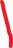 Name and TitleEmailTelephone NumberBrian Hutchison, PhD., LPC, CCCEChair and Associate Professorbhutchison@njcu.edu201-200-2126Mrs. Carol StephenOffice Assistantcstephens@njcu.edu 201-200-3400Mrs. Anna Ivanova-Tatlici, LMHC, NCC
Clinical Coordinatoraivanova@njcu.edu201-200-2187Vaibhavee Agaskar, Ph.D., LPC (NJ), NCC
Assistant Professorvagaskar@njcu.edu201-200-3012Jean Georgiou, EdD, LPC, NCC, ACS
Assistant Professorjgeorgiou@njcu.edu 201-200-2476Yung-Wei Dennis Lin, Ph.D.
Assistant Professorlyungwei@njcu.edu 201-200-2495Yumiko Ogawa, Ph.D., LPC, ACS, RPT-S
Associate Professoryogawa@njcu.edu201-200-2474Victor Tuazon PhD, LPC, NCCAssistant Professorvtuazon@njcu.edu 201-200-3197Victor Tuazon PhD, LPC, NCCAssistant ProfessorGrace Wambu, EdD, NCC
Assistant Professorgwambu@njcu.edu 201-200-2454CodeCourse TitleCreditCOUN 618Integrated Health Care and Evidence-Based Best Practices for Working with Children, Adolescent, and Transitional Youth 3COUN 631Psychopharmacology3COUN 640Counseling Children and Adolescents3COUN 698Disasters, Trauma, and Crisis Counseling3COUN 700Internship III in Counseling3COUN 701Internship IV in Counseling3COUN 703Independent Study in Counseling3Counseling Supervision3COUN 642Play Therapy3COUN 644Parent and Child Play Therapy3COUN 652Assessment, Treatment, Planning, and, Interventions in Addictions Counseling3COUN 654Addictions Counseling: Prevention and Intervention Programs and Resources3COUN 658Addictions Counseling: Family Systems Assessment and Treatment3COUN 699Counseling Supervision3Play Therapy CoursesPlay Therapy CoursesCreditCodeCourse TitleCOUN 642Play Therapy3COUN 644Parent and Child Play Therapy3Course Course TitleCourse PrerequisitesCOUN 601 (formerly 626)Orientation to Professional Counseling and EthicCOUN 603Counseling and Development Across the LifespanCOUN 604Appraisal and Assessment in CounselingCOUN 605Counseling TheoriesCOUN 606Research and Program Evaluation604COUN 607
(formerly 625)Group ProcessCOUN 608Counseling SkillsCOUN 609Differential Diagnosis of Maladaptive Behavior601, 603, 605, 607, 608COUN 610Clinical Mental Health Counseling601, 605, 607, 608COUN 616Counseling, Consultation, Referral, and Resources in Schools601, 603, 605, 608 COUN 618Integrated Health Care and Evidence-Based Best Practices for Working with Children, Adolescent, and Transitional Youth 601, 605, 607, 608COUN 627Consultation and Mngmt. of Develop. School Counseling Pro.601, 605, 607, 608, 616COUN 629Multicultural Counseling601, 605, 607, 608COUN 631Psychopharmacology609COUN 632Family and Couple Counseling603, 605, 607, 608COUN 636Group Counseling Theory and Practice603, 605, 607, 608COUN 640
(formerly 696)Counseling Children and Adolescents603, 605, 608, 609COUN 642
(formerly 697)Play Therapy605, 607, 608, 609COUN 644Parent-Child Play Therapy642COUN 650
(formerly 615)Foundations of Addictions Counseling605, 607, 608, 609COUN 652
(formerly 650)Assessment, Treatment Planning, and Interventions in Addictions Counseling650COUN 654Addictions Counseling: Prevention and Intervention Programs and Resources652COUN 658Addictions Counseling: Family Systems Assessment and Treatment650COUN 663Career Counseling and Development601, 605, 607, 608COUN 686Case Conceptualization and Treatment Planning in Counseling609COUN 690Practicum in Counseling (27 credits)601, 605, 607, 608, permission, 616 for SC; 609, 610 for CMHCOUN 691Advanced Counseling Theory and Techniques601,605, 607, 608COUN 694Internship I in Counseling690, permissionCOUN 695Internship II in Counseling694, permissionCOUN 698Disaster, Trauma, and Crisis Counseling601, 605, 608, 609COUN 699Counseling SupervisionMaster’s Degree, permissionCOUN 700Internship III in Counseling695, permissionCOUN 701Internship IV in Counseling 700, permissionCOUN 703Independent Study in CounselingpermissionCourse #Course TitleFallSpringSummerCOUN 601Orientation to Professional Counseling & EthicsXXCOUN 603Counseling and Development Across the LifespanXXCOUN 604Appraisal and Assessment in CounselingXXXCOUN 605Counseling TheoriesXXCOUN 606Research and Program EvaluationXXXCOUN 607Group Process XXXCOUN 608Counseling SkillsXXCOUN 609Differential Diagnosis of Maladaptive BehaviorXXCOUN 610Clinical Mental Health CounselingXXXCOUN 616Counseling, Consultation, Referral, and Resources in SchoolsXX COUN 618Integrated Health Care and Evidence-Based Best Practices for Working with Children, Adolescent, and Transitional Youth XCOUN 627Consultation and Management of Developmental School Counseling ProgramsXCOUN 629Multicultural CounselingXXXCOUN 631PsychopharmacologyXCOUN 632Family and Couple CounselingXXCOUN 636Group Counseling Theory and PracticeXXXCOUN 640Counseling Children and Adolescents COUN 642Play TherapyXCOUN 644Parent-Child Play TherapyXCOUN 650Foundations of Addictions CounselingXXXCOUN 652Assessment, Treatment Planning, and Interventions in Addictions CounselingXXCOUN 654Addictions Counseling: Prevention and Intervention Programs and ResourcesXXCOUN 658Addictions Counseling: Family Systems Assessment and TreatmentXCOUN 663Career Counseling and DevelopmentXXXCOUN 686Case Conceptualization and Treatment Planning in CounselingXXCOUN 690Practicum in CounselingXXCOUN 691Advanced Counseling Theory and TechniquesCOUN 694Internship I in CounselingXXCOUN 695Internship II in CounselingXXCOUN 698Disaster, Trauma, and Crisis CounselingCOUN 699Counseling SupervisionCOUN 700Internship III in CounselingXXCOUN 701Internship IV in CounselingXXCOUN 703Independent Study in CounselingXXStepsProceduresStep 1Students must attend a “Mandatory” Practicum Orientation Session, if expected to enter Practicum for the Fall/Spring semester.Step 2Practicum Orientation:Students will be provided with the Practicum Application Packet and the Field Experience Manual; which can also be located on the NJCU Website (http://www.njcu.edu/department/counselor-education)Power Point presentation describing the Practicum application process will be providedTo retrieve the Counseling Student Handbook go to the Website aboveStep 3Students are expected to schedule an advisement meeting with the Clinical Coordinator:Mrs. Anna Ivanova-Tatlici (AIvanova@njcu.edu)Step 4Students are expected to complete and submit their “Completed” Practicum Application by see website for details.Step 5Students are expected to submit the following clearance paperwork:Substitute License (School Counseling only)Approved Fingerprints and Background Check (Clinical Mental Health Counseling only & if requested by the Site)Step 6Upon signature approval from the Clinical Coordinator, student can proceed to submit the Request for Placement Form (RFP) to the appropriate site (if needed, student can work with the Clinical Coordinator to select a site).Step 7Upon receipt of the signed RFP, Site Supervisor Data Form and the signed Contract and all from are given to the Clinical Coordinator, students are able to request a permission number by email from the department’s Office Assistant to enroll into a Practicum course.Please keep in mind that all of these forms should not be handwritten. Go to the NJCU Website (http://www.njcu.edu/department/counselor-education), download the file and fill in the designated areas.Step 8Students must have a valid “Original” Practicum Agreement (contract) submitted to the department by see website for details.StepsProceduresStep 1Check NJCU email every day for updates or forward NJCU email to personal email. Step 2If you plan to remain at your current site, check the expiration date of your current contract and submit a new contract if needed.Step 3If you plan to change sites, read and review the Field Experience Manual and the Practicum/Internship Packet located on the website.Step 4Notify the Clinical Coordinator that you plan to find a new site for Internship.Step 5Research and select your first and second choice site. Early research is highly recommended.Step 6Make an appointment with the Clinical Coordinator to review appropriate paperwork before application deadline (see website for details).Step 7Submit the signed original Request For Placement, Site Supervisor Form and the Contract Agreement to the Clinical Coordinator.Step 8If needed, obtain criminal check, fingerprints, and substitute teacher license (SC only). Deliver copy of substitute teacher license to CTPP office.Step 9Deliver a copy of the fully signed Contract Agreement to your Site Supervisor.Step 10Obtain a permission number from the Office Assistant for the Practicum/Internship course.Step 11Complete only if required: BOE resolution, physical, Mantoux test $2/$4M policy, nonstandard contract, site training, or other site requirement.Step 12Complete Site Clearance by the Clinical Coordinator and deliver Site Supervisor’s Welcome Packet prior to beginning site work.Assessment PlanTimelinePerson(s) ResponsibleProgram Admission and Matriculation ReviewAfter application material review and admission interview All faculty membersConditionally admitted students onlyBy the end of the first semester or after the required first 6 creditsDepartment Chair & AdvisorCore Course ReviewAfter completionof core courses: COUN 601, 605, COUN 607, 608Skills review after COUN 608Core Course Faculty complete the core review form at the end of the course and place in the student’s file.Course Assessments and Student Learning OutcomesOn-going in each courseCourse InstructorPracticum EligibilityPracticum applicationClinical Coordinator / AdvisorInternship I Eligibility8th and 14th weeks of Practicum Practicum Site Supervisor, Practicum Instructor, Clinical CoordinatorInternship II Eligibility8th and 14th weeks of  Internship ISite Supervisor, Internship I Instructor, Clinical CoordinatorE-Portfolio Presentation Presentation scheduled during Internship II course (usually towards the end of the semester).Class Instructor and department facultyGraduationDuring the student’s final semesterDepartment ChairE-Portfolio Grading CriteriaCACREP Standard3.0 pointsProficient2 pointsMeet the expectations1 pointBelow expectationsSection I: Personal ProfileResume (Updated) with References (3 Names & Contact Information)Support letters (2- from people outside of NJCU)Transcripts (unofficial)Section II: Academics ProfilePersonal Counseling Theory from COUN 605 (Revised- in Internship II)Section III Professional DevelopmentTraining/awards/diploma/Certificates of membership to Associations (Include all)*Section IV: Field Experience WorkReflection Papers (3) (Final reflection from practicum, Internship 1 & II)Case Study Presentations (2) ( From Internship I & II)Video Tape Critiques (3) (One from each level that shows the most growth)*Refer to your syllabus for the rubric  on reflection papers, case-study presentation, and video tape critique and grading will be based on your course grade for that paperSection V: Clinical DocumentationPracticum, Internship I and IITotal Hours Sheets (3) (One for each) Mid-Term/Final Evaluations (Site  Supervisors)Site Placement Contracts (From each level  in case of different sites)II.G.1.fII .G. 3. d and eII.G.1.gII.G.1.c,d,e, h, i, j,II.G.2.d.II.G.3.hII.G.4.gII.G.5.a,b,  c, d, g, fII.G.6.a, b, dII.G.8.e.CMHC.A.2,5,10; C.6; D 1, ,2,3,5,6,7, 9; F.2,3; H. 2,3; L.3SCA.7;B. 1,2; C.1,5,6; D. 1,3,4,5; F.3,4; L.3; p.2; N. 1, 4.Section III F1 -5III G1-6Well written resume showcasing educational and professional experiences including voluntary work; 3.5 and above GPA; and  a strong support lettersAddressed the consistency between your guiding theory and your belief about human being and counseling  clearly and logicallyYour explanation for change (or no change) of your guiding theory was insightful and demonstrate growth in understanding human behavior and counseling profession.Sufficient  evidence of Professional development as demonstrated by professional membership to associations, training, and presentations  Demonstrates sufficient growth in skill level, use of techniques, case conceptualization, and self-awareness. Presents well organized and professionally written reflection paper, case study and tape critiques.Meets the paperwork requirement proficientlyAdequately written resume with some educational and professional experiences including voluntary work; 3.0 to 3.50 GPA; a mediocre support letter  Little consistency between your guiding theory and your belief about human being and counselingYour explanation for change (or no change) of your guiding theory has some insight and demonstrate sufficient growth in understanding human behavior and counseling profession.Adequate  evidence of Professional development as demonstrated by professional membership to associations, training, and presentations  Demonstrates average growth in skill level, use of techniques, case conceptualization, and self-awareness.Presents papers which are  less  organized with minimal  professionalismMeets the paperwork requirement adequatelyPoorly written  resume with no educational and professional experience; below 3.00 GPA; weak support letterChoice of your guiding theory does not make sense based on the stated belief about human being and counselingYour explanation for change (or no change) of your guiding theory lacks insight and demonstrate no growth in understanding human behavior and counseling profession.Lacks  evidence of Professional development as demonstrated by professional membership to associations, training, and presentations  Demonstrates below average growth level in skills, use of techniques, case conceptualization, self-awareness. Presents papers that are poorly written and lacks professionalism.  Meets the paperwork requirement inadequatelyE-Portfolio
Progress Review PointsPurpose of
AssessmentPerson Responsible
for EvaluationCOUN 601, Orientation to Professional Counseling and EthicsProfessional Plan is an assessment of this course;Professionalization Activity assures that the candidate has initiated plan for professional developmentInstructorCOUN 605, Counseling TheoriesReview Theoretical Orientation Paper submissionInstructorCOUN 610, Clinical Mental Health Counseling*Final Video Recorded Session EvaluationInstructorCOUN 636, Group Counseling Theory and PracticeReview Group Counseling Proposal submissionInstructorCOUN 616, Counseling, Consultation, Referral, and Resources in Schools**Review School Counseling Program Calendar submissionInstructorCOUN 629, Multicultural Counseling and DevelopmentReview Immersion Poster Presentation InstructorCOUN 663, Career Counseling and DevelopmentReview updated resumeReview Career Counseling Advocacy ProjectInstructorCOUN 686, Case Conceptualization and Treatment Planning in Counseling*Review Case Conceptualization and Treatment Plan InstructorCOUN 690, PracticumReview COUN 694, Internship IReview Case Study Presentation+Review Site Supervisor Final EvaluationUpdate Professional PlanInstructorCOUN 695, Internship IIReview Case Study Presentation +Review Site Supervisor Final EvaluationUpdate Professional PlanInstructorE Portfolio CapstoneReview Presentation of E-Portfolio in classInstructorFaculty AdvisorFall/Spring SemesterFall/Spring SemesterFall/Spring SemesterFall/Spring SemesterMonday – ThursdayFridaySaturdaySunday7:30 AM - 10:00 PM7:30 AM - 5:00 PM9:00 AM - 5:00 PM11:00 AM - 5:00 PMSummer SessionsSummer SessionsSummer SessionsSummer SessionsMonday – ThursdayFridaySaturdaySunday7:30 AM - 9:00 PMClosedClosed11:00 AM - 5:00 PMIntersession HoursIntersession HoursIntersession HoursIntersession HoursMonday – ThursdayFridaySaturdaySunday8:30 AM - 4:30 PM8:30 AM - 4:30 PMClosedClosedThe Library is closed on all major holidays.The Library is closed on all major holidays.The Library is closed on all major holidays.The Library is closed on all major holidays.Course #Course TitleCreditSemester/Grd.CommentsCOUN 601Orientation to Professional Counseling and Ethics (Formerly Ethics, Law, & Professional Issues)3.0COUN 603Counseling and Development Across the Lifespan (Formerly Developmental Psychology)3.0COUN 604Appraisal and Assessment in Counseling(Formerly Tests and Measurements)3.0COUN 605Counseling Theories(Formerly Introduction to Counseling)3.0COUN 606Research and Program Evaluation(Formerly Research Methodology and Applications)3.0COUN 607Group Process3.0COUN 608Counseling Skills(Formerly Interviewing and Counseling)3.0COUN 616Counseling, Consultation, Referral, and Resources in Schools(Therapeutic Intervention Techniques II: Consultation in Educational Settings)3.0COUN 627Consultation and Management of Developmental School Counseling Programs3.0COUN 629Multicultural Counseling3.0COUN 632Family and Couple Counseling(Formerly Family Therapy and Referral Networks)3.0COUN 636Group Counseling Theory and Practice (Formerly Advanced Practices in Group Counseling: Supervision)3.0COUN 663Career Counseling and Development3.0COUN 690Practicum in Counseling3.0COUN 694Internship I in Counseling3.0COUN 695Internship II in Counseling3.0Total Credits48.0Course #Course TitleCreditSemester/Grd.CommentsCOUN 601Orientation to Professional Counseling & Ethics (Formerly Ethics, Law, & Professional Issues)3.0COUN 603Counseling and Development Across the Lifespan (Formerly Developmental Psychology)3.0COUN 604Appraisal and Assessment in Counseling (Formerly Tests and Measurements)3.0COUN 605Counseling Theories(Formerly Introduction to Counseling)3.0COUN 606Research Methodology & Program Evaluation (Formerly Research Methodology & Applications)3.0COUN 607Group Process 3.0COUN 608Counseling Skills(Formerly Interviewing and Counseling) 3.0COUN 609Differential Diagnosis of Maladaptive Behavior (Formerly Personality Maladjustments of Children & Adolescents)3.0COUN 610Clinical Mental Health Counseling(Formerly Community Mental Health Counseling)3.0COUN 629Multicultural Counseling3.0COUN 632Family and Couple Counseling (Formerly Family Therapy and Referral Networks)3.0COUN 636Group Counseling Theory and Practice(Formerly Advanced Practices in Group Counseling: Supervision)3.0COUN 650Foundations of Addictions Counseling (Formerly Psychology of Alcohol and Substance Abuse)3.0COUN 663Career Counseling and Development3.0COUN 686Case Conceptualization and Treatment Planning in Counseling (Formerly Counseling Case Studies)3.0COUN 690Practicum in Counseling3.0COUN 694Internship I in Counseling3.0COUN 695Internship II in Counseling3.0COUNCounseling Elective3.0COUNCounseling Elective3.0Total Credits60.0Core area,Must list 45 credits in 8 of 9 core areasNJCU Revised Course Title/Number,May need more than 1 course to address a core areaNJCU Former Course Title/Number,May need more than 1 course to address a core areaCourseCounseling theory and practice605 Counseling Theories* 632 Family Therapy691 Advanced Counseling Theory 642 Play Therapy652 Assessment, Treatment, Planning, & Interventions in Addictions Counseling605 Introduction to Counseling*632 Family Therapy & Referral Networks691 Advanced Counseling Theory 642 Play Therapy615 Therapeutic Intervention Techniques: Alcohol & Substance Abuse AssessmentThe helping relationship608 Counseling Skills*640 Counseling Children & Adolescents616 Counseling, Consultation, Referral, & Resources in Schools698 Disaster & Crisis Counseling699 Counseling Supervision654 Addictions Prevention Programs658 Addictions and Family 608 Interviewing and Counseling Skills*696 Counseling Children & Adolescents616 Therapeutic Intervention Techniques: Consultation in School Settings698 Disaster & Crisis Counseling699 Counseling Supervision654 Addictions Prevention Programs  658 Addictions and Family Human growth & development & maladaptive behavior603 Counseling and Development Across the Lifespan* and 609 Differential Diagnosis of Maladaptive Behavior*631 Psychopharmacology603 Developmental Psychology* and 609 Personality Maladjustments of Children and Adolescents*631 PsychopharmacologyLifestyle and career development663 Career Counseling and Development663 Career Counseling and Development*Group dynamics, processing, counseling, and consulting607 Group Process*636 Group Counseling Theory and Practice*625 Group Process and Procedures*636 Advanced Group Counseling*Appraisal of individuals604 Appraisal and Assessment in Counseling*686 Counseling Case Studies*604 Tests and Measurements*Social and cultural foundations629 Multicultural Counseling*629 Multicultural Counseling*Research and evaluation606 Research and Program Evaluation*606 Research Methodology and Applications*The counseling profession (Ethics course must be after 2005 for revised ACA Code of Ethics)601 Orientation to Professional Counseling and Ethics*610 Clinical Mental Health Counseling703 I.S in Counseling (reviewed by Board) 626 Ethical, Legal and Professional Issues in Counseling*610 Clinical Mental Health Counseling703 I.S in Counseling (reviewed by Board) Total 60 creditsTotal 60 credits* State approved course(s) for the core areasSome areas require two courses. Course title may not be sufficient to describe core area; course description and syllabus may be required.Additional electives for 60 credits must be in a planned program with advisement. Electives must be in core areas.Do not list Practicum and Internship on core distribution page if you plan to count hours toward LPC. Transcript will show other counseling electives including 690, 694, and 695.  You cannot use fieldwork for both a core area and for hours toward LPC.Applicants are required to be knowledgeable regarding current New Jersey statute and regulations* State approved course(s) for the core areasSome areas require two courses. Course title may not be sufficient to describe core area; course description and syllabus may be required.Additional electives for 60 credits must be in a planned program with advisement. Electives must be in core areas.Do not list Practicum and Internship on core distribution page if you plan to count hours toward LPC. Transcript will show other counseling electives including 690, 694, and 695.  You cannot use fieldwork for both a core area and for hours toward LPC.Applicants are required to be knowledgeable regarding current New Jersey statute and regulations* State approved course(s) for the core areasSome areas require two courses. Course title may not be sufficient to describe core area; course description and syllabus may be required.Additional electives for 60 credits must be in a planned program with advisement. Electives must be in core areas.Do not list Practicum and Internship on core distribution page if you plan to count hours toward LPC. Transcript will show other counseling electives including 690, 694, and 695.  You cannot use fieldwork for both a core area and for hours toward LPC.Applicants are required to be knowledgeable regarding current New Jersey statute and regulations* State approved course(s) for the core areasSome areas require two courses. Course title may not be sufficient to describe core area; course description and syllabus may be required.Additional electives for 60 credits must be in a planned program with advisement. Electives must be in core areas.Do not list Practicum and Internship on core distribution page if you plan to count hours toward LPC. Transcript will show other counseling electives including 690, 694, and 695.  You cannot use fieldwork for both a core area and for hours toward LPC.Applicants are required to be knowledgeable regarding current New Jersey statute and regulations